INFORME ANUAL DE PROGRESO DE LOS PROGRAMAS CONJUNTOS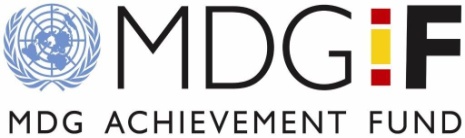 I. OBJETIVOSPrincipales productos y resultados previstos del programa.Relación del programa conjunto con el MANUD, con las prioridades nacionales y con los Objetivos de Desarrollo del Milenio (ODM) [cómo el programa contribuirá al progreso en su consecución].Este programa tiene su base en el MANUD 2008-2012 y contribuye directamente a lograr varios de sus resultados esperados. El enfoque de género y los Objetivos de Desarrollo del Milenio (ODM) son ejes transversales. En igual lógica de la transversalidad las dimensiones de ambas plataformas han sido consideradas en el programa conjunto. En especial este programa se enmarca directamente en una de las cinco áreas de cooperación priorizada en el MANUD: Desarrollo Humano Local, que responde a la prioridad nacional de elevar la calidad de vida de la población mediante el fortalecimiento y la apropiación de los procesos de desarrollo local, con énfasis en los territorios de menor desarrollo humano.Como respuesta a esta prioridad, el efecto directo 1 del MANUD - Cuba persigue el objetivo: Para el 2012, el MANUD en el área de desarrollo humano local espera haber contribuido a elevar las capacidades y el desempeño local en función de un mayor desarrollo humano, en municipios seleccionados.En particular el programa conjunto contribuiría directamente a tres efectos directos de país y a cinco productos país acordados en esta área de cooperación:Efecto directo de país 1.1. Fortalecidas las capacidades de gestión de los gobiernos localesProducto país 1.1.2. Elaborados e implementados planes estratégicos nacionalesProducto país 1.1.3. Apoyado el desarrollo gerencial de los recursos humanos localesEfecto directo de país 1.2. Incrementada la capacidad de gestión económica local de los gobiernos municipales, así como de las entidades productivas y de servicioProducto país 1.2.1. Apoyada la aplicación de instrumentos económicos para la movilización de recursos localesProducto país 1.2.2. Apoyada la creación de empleos productivos con igualdad de oportunidades y equidad de género, que contribuyan a disminuir la migración internaEfecto directo de país 1.4. Fortalecida la participación comunitaria en la planificación e implementación de actividades de desarrollo localProducto país 1.4.3. Apoyados espacios y herramientas de carácter intersectorial e integral de participación en función del desarrollo comunitario.Efecto directo de país 1.5. Apoyadas estrategias nacionales que contribuyen al desarrollo local.Producto país 1.5.1. Fortalecidas las metodologías e instrumentos que aplican las estrategias nacionales en el ámbito local.Las tres agencias participantes (FAO, PNUD y UNESCO) desarrollan acciones dentro del resultado esperado 1 del MANUD, en el que se basa este programa conjunto. Además se apoyarán los esfuerzos de las autoridades nacionales en el logro de los Objetivos de Desarrollo del Milenio 1 y 7 (Erradicar la pobreza extrema y el hambre y Garantizar la sostenibilidad ambiental) respectivamente y se fortalecerá el compromiso del país con el ODM 8: Fomentar una alianza mundial para el desarrollo. Además se trabajará en el ODM3: Promover la igualdad de género y el empoderamiento de la mujer, contribuyendo a continuar enfrentado los desafíos relativos a: “la transformación de la mentalidad sobre los roles tradicionales y estereotipos de lo masculino y lo femenino”; y “la participación de la mujer en todos los ámbitos y a todos los niveles de la vida del país, especialmente su promoción a posiciones de decisión”2.  RECURSOSRecursos Financieros:Proporcione detalles sobre revisiones de presupuesto aprobadas por el órgano de decisión apropiado (si corresponde).No correspondeProporcione información sobre recursos financieros adicionales obtenidos para financiar el programa conjunto o si existen otras fuentes externas de información de otros donantes (si corresponde).No corresponde2.3 Información sobre buenas prácticas y obstáculos en los mecanismos del proceso financiero.  No se identifican por el momento. Se ha realizado la transferencia de los fondos a las agencias para su planificación en el presupuesto regular.3. ARREGLOS DE IMPLEMENTACIÓNResuma los mecanismos de implementación utilizados y cómo éstos se han adaptado para conseguir su máximo impacto en el contexto operativo determinado.   Para la implementación se han establecido los mecanismos de coordinación del programa conjunto:Comité Directivo de País (CDP): Lo integran:  de Naciones Unidas (Copresidente), el viceministro del Ministerio de Comercio Exterior e Inversión Extranjera (Copresidente), y el Coordinador General de  en Cuba.  Comité de Gestión del Programa (CGP): Está integrado por representantes de las agencias de Naciones Unidas y las instituciones nacionales participantes; y copresidida por la agencia líder (PNUD) y la institución nacional líder (MEP). Su función principal es la supervisión de la implementación del programa y la toma de decisiones técnicas/operacionales claves para su ejecución.  Oficina Nacional de Programa (ONP): Constituida como unidad operativa para la gestión, monitoreo y evaluación, rendición de cuentas, y estrategia de comunicación del programa conjunto.  está ubicada en la institución líder (MEP) e integrada por un coordinador y cuatro especialistas funcionarios de este ministerio.  Se subordina al CGP, velando por el cumplimiento de las decisiones acordadas y rindiéndole cuentas sobre la implementación y seguimiento del programa. Estos mecanismos de coordinación del programa se complementan con los siguientes mecanismos que existen en el Sistema de Naciones Unidas y entre las instituciones nacionales. En el Sistema de Naciones Unidas:Equipo País de las Naciones Unidas (UNCT): Mecanismo de coordinación entre los representantes de las agencias, que sirve de plataforma para la discusión, consenso y toma de decisión en el marco de Naciones Unidas. Tiene vínculos directos a través de  con el CDP, la agencia líder y el resto de las agencias con el CGP. Grupo Interagencial de Desarrollo Humano Local (GIDHL): Marco para el diálogo, planificación, implementación, seguimiento y evaluación del área de cooperación de Desarrollo Humano Local del MANUD. Sirve como espacio de coordinación técnica dentro de Naciones Unidas para este programa conjunto. Entre las instituciones nacionales: Oficina Nacional de Coordinación (ONC): El Ministerio de Comercio Exterior y , organismo rector de la cooperación internacional en el país, ha creado esta oficina encargada de dar seguimiento a los programas conjuntos desde una perspectiva integral. Asimismo, asume las relaciones de coordinación con las autoridades legales y los grupos de trabajo establecidos por estos, dado el poder de convocatoria del ministerio que representa.Grupos de Trabajo Locales: Cada gobierno local de los cinco municipios  donde se desarrolla el programa tiene un grupo de trabajo intersectorial que bajo el liderazgo del gobierno apoya el diseño e implementación de las estrategias e iniciativas de desarrollo local.   Proporcione detalles sobre el sistema de seguimiento utilizado y cómo se identifican e incorporan las lecciones aprendidas en el programa en curso. Establecido en el documento del programa conjunto, el marco de seguimiento contiene los indicadores de impacto y de resultados y donde se identifican riesgos y supuestos para la ejecución del programa conjunto. Se ha previsto para el próximo semestre:Realización de un taller nacional de inicio con la participación de actores involucrados donde se presentaran los requerimientos de monitoreo y evaluación que establece el F: ODM El diseño de herramientas para el monitoreo y evaluación.Taller de monitoreo y evaluación de los programas conjuntos para validar la matriz de monitoreo y evaluación, la metodología y cronograma de las visitas conjuntas al terreno y la documentación a utilizar.Revisión del marco de seguimiento para identificar líneas de base que no están disponibles y la pertinencia de los indicadores.Completamiento de la información de línea de base de los indicadores de impacto y de resultados del programa conjunto.Realización de talleres para la identificación de necesidades  a nivel municipal.Informe sobre valoraciones, evaluaciones o estudios llevados a cabo durante el programa.  No corresponde.4.  RESULTADOSEvalúe en qué medida los componentes del programa están avanzando en relación a los productos y resultados esperados para el año. El período que cubre el informe es de solo los dos primeros meses de inicio del programa conjunto, en consecuencia no se registra progreso en resultados.Se inició el programa conjunto y se trabaja en la creación de condiciones para su implementación. Han tenido lugar encuentros bilaterales entre las agencias del SNU e instituciones nacionales dirigidos a la sensibilización y orientación sobre objetivos y resultados esperados, la planificación detallada de las actividades del primer año y la matriz de monitoreo. Se ha iniciado a nivel local el diagnóstico de necesidades de capacitación, así como la determinación de las especificaciones técnicas de algunos rubros previstos en el proceso de adquisición para el año.Principales actividades llevadas a cabo y logros alcanzados. Realizadas coordinaciones para el taller de inicio del programa conjunto.Reunión de la CR y las agencias líderes con el MINCEX para acordar elementos claves en los mecanismos de coordinación del programa.Iniciado proceso de identificación de necesidades a nivel local.Dificultades en la implementación, medidas adoptadas para superarlas y conocimientos adquiridos de evaluaciones y estudios que hayan tenido lugar a lo largo del año.Atraso en la realización del taller de inicio del programa conjunto. Proceso de restructuración de organismos de la administración central del estado cubano, en el cual están inmersos varios ministerios involucrados directamente con el programa conjunto. Socios principales y colaboración inter-agencial: impacto en los resultados. El principal impacto está en la propia lógica del trabajo conjunto para la programación y se expresa en los vínculos entre los ejes del programa; sus efectos directos y productos.La programación conjunta ha tenido impacto a su vez en el fortalecimiento de la coordinación inter-agencial y entre las agencias, las instituciones nacionales y el trabajo para la implementación a nivel local.Otros puntos destacados y aspectos transversales relacionados con los resultados reportados.Enfoque de género; el programa conjunto brindará especial atención a la situación de las mujeres, quienes, a pesar de haber logrado un alto nivel de participación y protagonismo en la vida económica y política del país, conviven con concepciones sexistas y culturales que les confieren la principal responsabilidad en el funcionamiento de la familia y la educación de los hijos. Se destina alrededor de un 15% del presupuesto del programa conjunto  a favorecer la equidad de género en los municipios; mediante actividades indicativas específicamente presupuestadas para potenciar la igualdad entre mujeres y hombres, aquellas otras que contemplan acciones afirmativas con respecto a las mujeres y aquellas actividades cuyos resultados focalizan a las familias como grupo social clave.Fortalecimiento de las capacidades locales; apoyo a los 5 municipios comprendidos en el programa conjunto en cuanto a producción y disponibilidad de alimentos.Se facilitará el acceso no solo a los insumos productivos sino a recursos financieros, buenas prácticas gerenciales, y conocimientos de instrumentos de planificación a nivel local. Se incorporará la gestión de riesgos climáticos a la producción (agropecuaria).5. PLAN DE TRABAJO FUTURO 5.1 Indique las acciones prioritarias planeadas para el periodo cubierto por el próximo informe para superar obstáculos, reforzar logros y asociaciones y aplicar las lecciones aprendidas durante el periodo cubierto por el informe previo. Realización de un taller nacional de inicio con la participación de los actores involucrados.Extensión de talleres de inicio de implementación a los niveles locales con la participación de representantes de los gobiernos provinciales y municipales y de los organismos de la administración central del estado.Apertura oficial de la Oficina Nacional de Programa y apoyo a la formación de capacidades para la gestión del PC.Orientación e impulso al funcionamiento de los mecanismos de coordinación en todos los niveles.Desarrollo de acciones inter-agenciales para el seguimiento al PC.Desarrollo de un proceso de planificación conjunta a nivel local  que se concretice en un plan de trabajo para el PC en cada municipio.Inicio de procesos de adquisiciones y de acciones de capacitación a nivel local.Revisión del marco de seguimiento e indicadores de impacto y resultados del Programa y completamiento de la información de línea de base5.2 Indique ajustes importantes en las estrategias, objetivos y/o principales productos y resultados esperados planificados en el programa conjunto.  No corresponde   6. ANEXOSPlan de trabajo anual con código de colorFecha de Presentación: 31.03.2010Presentado por: Lea GuidoCargo: Coordinadora Residente a.iOrganización: ONUInformación de contacto: guidolea@cub.ops-oms.orgPaís: Cuba Ventana Temática: Sector Privado y DesarrolloNo. Proyecto Atlas del FFMD: 00067266Cargo: MADGF-2096-I-CUB- Apoyo a las nuevas iniciativas de descentralización y estímulo productivo en CubaNº informe: 1Periodo del informe: Nov. 2009 – Dic. 2009Duración del  Programa: 3 añosOrganizaciones de  participantes:FAOPNUDUNESCOSocios para   Ministerio de Economía y Planificación (MEP) Ministerio de  (MINIL)Ministerio de Cultura (MINCUL) Ministerio de  (MINAGRI)Ministerio de Educación (MINED)Ministerio del Comercio Exterior y  (MINCEX)Ministerio del Comercio Interior (MINCIN)Ministerio Educación Superior (MES)Federación de Mujeres Cubanas, (FMC)Gobiernos municipales de , Martí, Yaguajay, Río Cauto y El Salvador. Oficina Nacional de Diseño Industrial (ONDI)  Industria local de los cinco municipios, Universidad de Pinar del Río, Matanzas, Yaguajay, Granma y GuantánamoAsociación Nacional de Agricultores Pequeños(ANAP)Estación Experimental de Pasto y Forraje Indio Hatuey.Abreviaciones y Acrónimos:Presupuesto del programa:Org. ONU / PNUD: 5,463,778Org.  ONU / FAO:   1,032,888Org.  ONU / UNESCO: 503,333Total:  7, 000,000Efecto DirectoProductos del Programa Conjunto Productos Específicos Efecto Directo 1: Desarrollados los servicios técnicos prestados por el gobierno municipal y su capacidad de gestión en función de incorporar al sector privado (cooperativas y productores individuales) en el desarrollo integrador del municipio1.1 Apoyada la  elaboración de la estrategia de desarrollo del municipio con la participación del sector privado (cooperativas y productores individuales).1.1.1 Elaborada para finales de 2010 la estrategia de desarrollo de los 5 municipios con la participación de las cooperativas y productores individuales y potenciando la equidad de género Efecto Directo 1: Desarrollados los servicios técnicos prestados por el gobierno municipal y su capacidad de gestión en función de incorporar al sector privado (cooperativas y productores individuales) en el desarrollo integrador del municipio1.2. Desarrollados los servicios técnicos ofrecidos por el gobierno municipal en función del desarrollo del sector privado (cooperativas y productores individuales).1.2.1 Desarrollados 5 servicios técnicos ofrecidos por el gobierno municipal de los 5 municipios en función del desarrollo de las cooperativas y productores individuales. Efecto Directo 1: Desarrollados los servicios técnicos prestados por el gobierno municipal y su capacidad de gestión en función de incorporar al sector privado (cooperativas y productores individuales) en el desarrollo integrador del municipio1.3 Vinculada la formación técnica a las prioridades y principales actividades  económicas del municipio. 1.3.1 Implementada la estrategia para la formación técnica en los 5 municipios seleccionados acorde a las necesidades de cada municipio y favoreciendo la equidad de género Efecto Directo 2: Incrementada  y diversificada la producción  de bienes y servicios del sector privado (cooperativas y productores individuales) de manera sostenible en los municipios seleccionados2.1. Aumentada la capacidad productiva instalada a través de incrementar el acceso a insumos, equipamiento y tecnologías.2.1.1 Aumentada la capacidad productiva instalada un 25% en 63 cooperativas y 3.400 campesinos (al menos un 20% son mujeres, frente al 12% de promedio actual)  facilitando su acceso a capital de trabajo para la producción (semillas e insumos agropecuarios) y el procesamiento de alimentos, en los 5 municipios   Efecto Directo 2: Incrementada  y diversificada la producción  de bienes y servicios del sector privado (cooperativas y productores individuales) de manera sostenible en los municipios seleccionados2.1. Aumentada la capacidad productiva instalada a través de incrementar el acceso a insumos, equipamiento y tecnologías.2.1.2 Aumentada la capacidad productiva instalada un 25% en 63 cooperativas y 3.400 campesinos (al menos un 20% son mujeres, frente al 12% de promedio actual) facilitando su acceso a capital productivo (equipamiento) e infraestructura, en los 5 municipios   Efecto Directo 2: Incrementada  y diversificada la producción  de bienes y servicios del sector privado (cooperativas y productores individuales) de manera sostenible en los municipios seleccionados2.1. Aumentada la capacidad productiva instalada a través de incrementar el acceso a insumos, equipamiento y tecnologías.2.1.3. Aumentada la capacidad productiva de un 50% de artesanos/as siendo el 50% del total mujeres (frente al 38% de promedio actual), en los municipios seleccionados.Efecto Directo 2: Incrementada  y diversificada la producción  de bienes y servicios del sector privado (cooperativas y productores individuales) de manera sostenible en los municipios seleccionados2.1. Aumentada la capacidad productiva instalada a través de incrementar el acceso a insumos, equipamiento y tecnologías.2.1.4. Aumentada la capacidad para producir de al menos el 20% de las mujeres en el sector agropecuario a través de la satisfacción de necesidades prácticas y estratégicas de género en los 5 municipios seleccionadosEfecto Directo 2: Incrementada  y diversificada la producción  de bienes y servicios del sector privado (cooperativas y productores individuales) de manera sostenible en los municipios seleccionados2.2. Ampliado el acceso a recursos financieros para garantizar la sostenibilidad económica de las actividades productivas del sector privado (cooperativas y productores independientes).2.2.1 Apoyada la implementación del mecanismo de incentivo que facilite la capacidad de compra de recursos en divisa (CUC) a 7.837 productores y cooperativistas de los 5 municipios seleccionadosEfecto Directo 2: Incrementada  y diversificada la producción  de bienes y servicios del sector privado (cooperativas y productores individuales) de manera sostenible en los municipios seleccionados2.2. Ampliado el acceso a recursos financieros para garantizar la sostenibilidad económica de las actividades productivas del sector privado (cooperativas y productores independientes).2.2.2 Facilitado el acceso a créditos en divisa (CUC) al menos al 30% de cooperativas de los 5 municipios para la financiación de sus actividades productivas2.3. Formados y capacitados los productores individuales y cooperativistas  para incrementar su eficiencia y productividad2.3.1 Preparados técnicamente 3.400 productores de las unidades productivas seleccionadas en los 5 municipios de intervención en las nuevas tecnologías aplicadas2.3. Formados y capacitados los productores individuales y cooperativistas  para incrementar su eficiencia y productividad2.3.2 El 100 % de las cooperativas de los 5 municipios aplican en sus gestiones diarias los conocimientos recibidos en gestión empresarial y cooperativismo2.3. Formados y capacitados los productores individuales y cooperativistas  para incrementar su eficiencia y productividad2.3.3 Aumentada la calidad de los productos artesanales mediante la aplicación de conocimientos en el uso de nuevas tecnologías y diseños impartidos al 50% de artesanos/as locales en actividades de capacitación en los 5 municipios seleccionados2.4. Fortalecida la gestión de riesgos ante fenómenos naturales adversos en la producción agropecuaria  2.4.1 Aplicadas tecnologías agropecuarias en 63 unidades productivas que permitan reducir la vulnerabilidad ante desastres naturales y plagas de animales y plantas 2.4. Fortalecida la gestión de riesgos ante fenómenos naturales adversos en la producción agropecuaria  2.4.2 Adaptadas las infraestructuras productivas de 1 cooperativa de referencia por cada municipio con tecnologías que minimicen el impacto de los desastres naturalesEfecto Directo 3: Aumentado el acceso de la población a bienes y servicios en el municipio3.1 Aumentado el ingreso a la familia. 3.1.1  Incorporadas 100 mujeres al empleo según sus necesidades e intereses y propiciando la incorporación a puestos de dirección y a otros tradicionalmente ocupados por hombresEfecto Directo 3: Aumentado el acceso de la población a bienes y servicios en el municipio3.1 Aumentado el ingreso a la familia. 3.1.2 20 cooperativas incrementan su  margen de ganancia Efecto Directo 3: Aumentado el acceso de la población a bienes y servicios en el municipio3.2 Incrementada  la oferta local de productos y servicios a la población. 3.2.1 Incrementado hasta un 95% el acopio de productos agropecuarios  y  comercializados a través de  los puntos de venta, aplicando métodos de control de calidad Efecto Directo 3: Aumentado el acceso de la población a bienes y servicios en el municipio3.2 Incrementada  la oferta local de productos y servicios a la población. 3.2.2 Garantizada la distribución y la comercialización de al menos el 80% de los productos agropecuarios acopiados en los cinco municipios seleccionadosOrganismo de  anuales específicasOrganismo de la ONUActividades Asociado en la ejecuciónPRESUPUESTO PREVISTO PRESUPUESTO PREVISTO PRESUPUESTO PREVISTO Organismo de  anuales específicasOrganismo de la ONUActividades Asociado en la ejecuciónPRESUPUESTO PREVISTO PRESUPUESTO PREVISTO PRESUPUESTO PREVISTO Organismo de  anuales específicasOrganismo de la ONUActividades T1T2T3T4Asociado en la ejecuciónFuente de financiación Descripción del presupuestoMontoEfecto directo 1: Desarrollados los servicios técnicos prestados por el gobierno municipal y su capacidad de gestión en función de incorporar al sector privado en el desarrollo integrador del municipio. Efecto directo 1: Desarrollados los servicios técnicos prestados por el gobierno municipal y su capacidad de gestión en función de incorporar al sector privado en el desarrollo integrador del municipio. Efecto directo 1: Desarrollados los servicios técnicos prestados por el gobierno municipal y su capacidad de gestión en función de incorporar al sector privado en el desarrollo integrador del municipio. Efecto directo 1: Desarrollados los servicios técnicos prestados por el gobierno municipal y su capacidad de gestión en función de incorporar al sector privado en el desarrollo integrador del municipio. Efecto directo 1: Desarrollados los servicios técnicos prestados por el gobierno municipal y su capacidad de gestión en función de incorporar al sector privado en el desarrollo integrador del municipio. Efecto directo 1: Desarrollados los servicios técnicos prestados por el gobierno municipal y su capacidad de gestión en función de incorporar al sector privado en el desarrollo integrador del municipio. Efecto directo 1: Desarrollados los servicios técnicos prestados por el gobierno municipal y su capacidad de gestión en función de incorporar al sector privado en el desarrollo integrador del municipio. Efecto directo 1: Desarrollados los servicios técnicos prestados por el gobierno municipal y su capacidad de gestión en función de incorporar al sector privado en el desarrollo integrador del municipio. Efecto directo 1: Desarrollados los servicios técnicos prestados por el gobierno municipal y su capacidad de gestión en función de incorporar al sector privado en el desarrollo integrador del municipio. Efecto directo 1: Desarrollados los servicios técnicos prestados por el gobierno municipal y su capacidad de gestión en función de incorporar al sector privado en el desarrollo integrador del municipio. Efecto directo 1: Desarrollados los servicios técnicos prestados por el gobierno municipal y su capacidad de gestión en función de incorporar al sector privado en el desarrollo integrador del municipio. Capacitadas las entidades de tres municipios (Martí, Yaguajay y El Salvador)PNUD1.1.1.1  Capacitar a las entidades que participan en la elaboración de la estrategiaXXXXGobierno municipalF-ODMPersonal 0Capacitadas las entidades de tres municipios (Martí, Yaguajay y El Salvador)PNUD1.1.1.1  Capacitar a las entidades que participan en la elaboración de la estrategiaXXXXGobierno municipalF-ODMContrato2.000Capacitadas las entidades de tres municipios (Martí, Yaguajay y El Salvador)PNUD1.1.1.1  Capacitar a las entidades que participan en la elaboración de la estrategiaXXXXGobierno municipalF-ODMCapacitación5.000Capacitadas las entidades de tres municipios (Martí, Yaguajay y El Salvador)PNUD1.1.1.1  Capacitar a las entidades que participan en la elaboración de la estrategiaXXXXGobierno municipalF-ODMTransporte0Capacitadas las entidades de tres municipios (Martí, Yaguajay y El Salvador)PNUD1.1.1.1  Capacitar a las entidades que participan en la elaboración de la estrategiaXXXXGobierno municipalF-ODMBienes y Suministros3.500Capacitadas las entidades de tres municipios (Martí, Yaguajay y El Salvador)PNUD1.1.1.1  Capacitar a las entidades que participan en la elaboración de la estrategiaXXXXGobierno municipalF-ODMEquipos 3.000Capacitadas las entidades de tres municipios (Martí, Yaguajay y El Salvador)PNUD1.1.1.1  Capacitar a las entidades que participan en la elaboración de la estrategiaXXXXGobierno municipalF-ODMViajes1.500Capacitadas las entidades de tres municipios (Martí, Yaguajay y El Salvador)PNUD1.1.1.1  Capacitar a las entidades que participan en la elaboración de la estrategiaXXXXGobierno municipalF-ODMVarios0Capacitadas las entidades de tres municipios (Martí, Yaguajay y El Salvador)PNUD1.1.1.1  Capacitar a las entidades que participan en la elaboración de la estrategiaXXXXGobierno municipalF-ODMTOTAL15.000Realizado el diagnóstico en tres municipios (Martí, Yaguajay y El Salvador)PNUD1.1.1.2. Realizar un diagnóstico de las necesidades y oportunidades del municipio incluyendo la identificación de  brechas de géneroXXXXGobierno municipalF-ODMPersonal 0Realizado el diagnóstico en tres municipios (Martí, Yaguajay y El Salvador)PNUD1.1.1.2. Realizar un diagnóstico de las necesidades y oportunidades del municipio incluyendo la identificación de  brechas de géneroXXXXGobierno municipalF-ODMContrato0Realizado el diagnóstico en tres municipios (Martí, Yaguajay y El Salvador)PNUD1.1.1.2. Realizar un diagnóstico de las necesidades y oportunidades del municipio incluyendo la identificación de  brechas de géneroXXXXGobierno municipalF-ODMCapacitación0Realizado el diagnóstico en tres municipios (Martí, Yaguajay y El Salvador)PNUD1.1.1.2. Realizar un diagnóstico de las necesidades y oportunidades del municipio incluyendo la identificación de  brechas de géneroXXXXGobierno municipalF-ODMTransporte0Realizado el diagnóstico en tres municipios (Martí, Yaguajay y El Salvador)PNUD1.1.1.2. Realizar un diagnóstico de las necesidades y oportunidades del municipio incluyendo la identificación de  brechas de géneroXXXXGobierno municipalF-ODMBienes y Suministros10.000Realizado el diagnóstico en tres municipios (Martí, Yaguajay y El Salvador)PNUD1.1.1.2. Realizar un diagnóstico de las necesidades y oportunidades del municipio incluyendo la identificación de  brechas de géneroXXXXGobierno municipalF-ODMEquipos 10.000Realizado el diagnóstico en tres municipios (Martí, Yaguajay y El Salvador)PNUD1.1.1.2. Realizar un diagnóstico de las necesidades y oportunidades del municipio incluyendo la identificación de  brechas de géneroXXXXGobierno municipalF-ODMViajes0Realizado el diagnóstico en tres municipios (Martí, Yaguajay y El Salvador)PNUD1.1.1.2. Realizar un diagnóstico de las necesidades y oportunidades del municipio incluyendo la identificación de  brechas de géneroXXXXGobierno municipalF-ODMVarios0Realizado el diagnóstico en tres municipios (Martí, Yaguajay y El Salvador)PNUD1.1.1.2. Realizar un diagnóstico de las necesidades y oportunidades del municipio incluyendo la identificación de  brechas de géneroXXXXGobierno municipalF-ODMTOTAL20.000Desarrollada la estrategia y el plan de acción de 2 municipios (Martí, Yaguajay)PNUD1.1.1.3. Desarrollar la estrategia y el plan de acciónXXGobierno municipalF-ODMPersonal 0Desarrollada la estrategia y el plan de acción de 2 municipios (Martí, Yaguajay)PNUD1.1.1.3. Desarrollar la estrategia y el plan de acciónXXGobierno municipalF-ODMContrato0Desarrollada la estrategia y el plan de acción de 2 municipios (Martí, Yaguajay)PNUD1.1.1.3. Desarrollar la estrategia y el plan de acciónXXGobierno municipalF-ODMCapacitación0Desarrollada la estrategia y el plan de acción de 2 municipios (Martí, Yaguajay)PNUD1.1.1.3. Desarrollar la estrategia y el plan de acciónXXGobierno municipalF-ODMTransporte0Desarrollada la estrategia y el plan de acción de 2 municipios (Martí, Yaguajay)PNUD1.1.1.3. Desarrollar la estrategia y el plan de acciónXXGobierno municipalF-ODMBienes y Suministros7.000Desarrollada la estrategia y el plan de acción de 2 municipios (Martí, Yaguajay)PNUD1.1.1.3. Desarrollar la estrategia y el plan de acciónXXGobierno municipalF-ODMEquipos 12.500Desarrollada la estrategia y el plan de acción de 2 municipios (Martí, Yaguajay)PNUD1.1.1.3. Desarrollar la estrategia y el plan de acciónXXGobierno municipalF-ODMViajes16.500Desarrollada la estrategia y el plan de acción de 2 municipios (Martí, Yaguajay)PNUD1.1.1.3. Desarrollar la estrategia y el plan de acciónXXGobierno municipalF-ODMVarios0Desarrollada la estrategia y el plan de acción de 2 municipios (Martí, Yaguajay)PNUD1.1.1.3. Desarrollar la estrategia y el plan de acciónXXGobierno municipalF-ODMTOTAL36.000Capacitado el personal técnico de los laboratorios municipales que brindan asistencia técnica a los productores beneficiarios  y de los servicios de energía, financiero y mecanizaciónPNUD 1.2.1.1  Recalificar técnicamente al personal de las instituciones municipales provee-doras de los servicios agropecuarios y agroindustriales, así como capacitar al personal técnico de los nuevos servicios  creados (FAO), aplicando medidas de acción positiva para mujeres (al menos un 30%). XXXXGobierno Municipal MINAGF-ODMPersonal 0Capacitado el personal técnico de los laboratorios municipales que brindan asistencia técnica a los productores beneficiarios  y de los servicios de energía, financiero y mecanizaciónPNUD 1.2.1.1  Recalificar técnicamente al personal de las instituciones municipales provee-doras de los servicios agropecuarios y agroindustriales, así como capacitar al personal técnico de los nuevos servicios  creados (FAO), aplicando medidas de acción positiva para mujeres (al menos un 30%). XXXXGobierno Municipal MINAGF-ODMContrato6.000Capacitado el personal técnico de los laboratorios municipales que brindan asistencia técnica a los productores beneficiarios  y de los servicios de energía, financiero y mecanizaciónPNUD 1.2.1.1  Recalificar técnicamente al personal de las instituciones municipales provee-doras de los servicios agropecuarios y agroindustriales, así como capacitar al personal técnico de los nuevos servicios  creados (FAO), aplicando medidas de acción positiva para mujeres (al menos un 30%). XXXXGobierno Municipal MINAGF-ODMCapacitación4.000Capacitado el personal técnico de los laboratorios municipales que brindan asistencia técnica a los productores beneficiarios  y de los servicios de energía, financiero y mecanizaciónPNUD 1.2.1.1  Recalificar técnicamente al personal de las instituciones municipales provee-doras de los servicios agropecuarios y agroindustriales, así como capacitar al personal técnico de los nuevos servicios  creados (FAO), aplicando medidas de acción positiva para mujeres (al menos un 30%). XXXXGobierno Municipal MINAGF-ODMTransporte0Capacitado el personal técnico de los laboratorios municipales que brindan asistencia técnica a los productores beneficiarios  y de los servicios de energía, financiero y mecanizaciónPNUD 1.2.1.1  Recalificar técnicamente al personal de las instituciones municipales provee-doras de los servicios agropecuarios y agroindustriales, así como capacitar al personal técnico de los nuevos servicios  creados (FAO), aplicando medidas de acción positiva para mujeres (al menos un 30%). XXXXGobierno Municipal MINAGF-ODMBienes y Suministros2.000Capacitado el personal técnico de los laboratorios municipales que brindan asistencia técnica a los productores beneficiarios  y de los servicios de energía, financiero y mecanizaciónPNUD 1.2.1.1  Recalificar técnicamente al personal de las instituciones municipales provee-doras de los servicios agropecuarios y agroindustriales, así como capacitar al personal técnico de los nuevos servicios  creados (FAO), aplicando medidas de acción positiva para mujeres (al menos un 30%). XXXXGobierno Municipal MINAGF-ODMEquipos 3.000Capacitado el personal técnico de los laboratorios municipales que brindan asistencia técnica a los productores beneficiarios  y de los servicios de energía, financiero y mecanizaciónPNUD 1.2.1.1  Recalificar técnicamente al personal de las instituciones municipales provee-doras de los servicios agropecuarios y agroindustriales, así como capacitar al personal técnico de los nuevos servicios  creados (FAO), aplicando medidas de acción positiva para mujeres (al menos un 30%). XXXXGobierno Municipal MINAGF-ODMViajes1.000Capacitado el personal técnico de los laboratorios municipales que brindan asistencia técnica a los productores beneficiarios  y de los servicios de energía, financiero y mecanizaciónPNUD 1.2.1.1  Recalificar técnicamente al personal de las instituciones municipales provee-doras de los servicios agropecuarios y agroindustriales, así como capacitar al personal técnico de los nuevos servicios  creados (FAO), aplicando medidas de acción positiva para mujeres (al menos un 30%). XXXXGobierno Municipal MINAGF-ODMVarios0Capacitado el personal técnico de los laboratorios municipales que brindan asistencia técnica a los productores beneficiarios  y de los servicios de energía, financiero y mecanizaciónPNUD 1.2.1.1  Recalificar técnicamente al personal de las instituciones municipales provee-doras de los servicios agropecuarios y agroindustriales, así como capacitar al personal técnico de los nuevos servicios  creados (FAO), aplicando medidas de acción positiva para mujeres (al menos un 30%). XXXXGobierno Municipal MINAGF-ODMTotal16.000Ampliadas las capacidades materiales de los servicios de provisión de energía, financiero y maquinaría pesada en 2 municipiosPNUD1.2.1.2  Ampliar  las capacidades materiales de las instituciones municipales proveedoras de los serviciosXXXGobierno municipalF-ODMPersonal 0Ampliadas las capacidades materiales de los servicios de provisión de energía, financiero y maquinaría pesada en 2 municipiosPNUD1.2.1.2  Ampliar  las capacidades materiales de las instituciones municipales proveedoras de los serviciosXXXGobierno municipalF-ODMContrato0Ampliadas las capacidades materiales de los servicios de provisión de energía, financiero y maquinaría pesada en 2 municipiosPNUD1.2.1.2  Ampliar  las capacidades materiales de las instituciones municipales proveedoras de los serviciosXXXGobierno municipalF-ODMCapacitación0Ampliadas las capacidades materiales de los servicios de provisión de energía, financiero y maquinaría pesada en 2 municipiosPNUD1.2.1.2  Ampliar  las capacidades materiales de las instituciones municipales proveedoras de los serviciosXXXGobierno municipalF-ODMTransporte5.000Ampliadas las capacidades materiales de los servicios de provisión de energía, financiero y maquinaría pesada en 2 municipiosPNUD1.2.1.2  Ampliar  las capacidades materiales de las instituciones municipales proveedoras de los serviciosXXXGobierno municipalF-ODMBienes y Suministros100.000Ampliadas las capacidades materiales de los servicios de provisión de energía, financiero y maquinaría pesada en 2 municipiosPNUD1.2.1.2  Ampliar  las capacidades materiales de las instituciones municipales proveedoras de los serviciosXXXGobierno municipalF-ODMEquipos 150.000Ampliadas las capacidades materiales de los servicios de provisión de energía, financiero y maquinaría pesada en 2 municipiosPNUD1.2.1.2  Ampliar  las capacidades materiales de las instituciones municipales proveedoras de los serviciosXXXGobierno municipalF-ODMViajes0Ampliadas las capacidades materiales de los servicios de provisión de energía, financiero y maquinaría pesada en 2 municipiosPNUD1.2.1.2  Ampliar  las capacidades materiales de las instituciones municipales proveedoras de los serviciosXXXGobierno municipalF-ODMVarios0Ampliadas las capacidades materiales de los servicios de provisión de energía, financiero y maquinaría pesada en 2 municipiosPNUD1.2.1.2  Ampliar  las capacidades materiales de las instituciones municipales proveedoras de los serviciosXXXGobierno municipalF-ODMTOTAL255.000Creada la instancia municipal que coordina la provisión de servicios (Grupo Experimental para el Desarrollo de Iniciativas Locales) en tres municipios (Martí, Yaguajay y El Salvador)PNUD1.2.1.3  Implementar el sistema de articulación público privado de los servicios técnicosXXXXGobierno municipalF-ODMPersonal 0Creada la instancia municipal que coordina la provisión de servicios (Grupo Experimental para el Desarrollo de Iniciativas Locales) en tres municipios (Martí, Yaguajay y El Salvador)PNUD1.2.1.3  Implementar el sistema de articulación público privado de los servicios técnicosXXXXGobierno municipalF-ODMContrato0Creada la instancia municipal que coordina la provisión de servicios (Grupo Experimental para el Desarrollo de Iniciativas Locales) en tres municipios (Martí, Yaguajay y El Salvador)PNUD1.2.1.3  Implementar el sistema de articulación público privado de los servicios técnicosXXXXGobierno municipalF-ODMCapacitación1.500Creada la instancia municipal que coordina la provisión de servicios (Grupo Experimental para el Desarrollo de Iniciativas Locales) en tres municipios (Martí, Yaguajay y El Salvador)PNUD1.2.1.3  Implementar el sistema de articulación público privado de los servicios técnicosXXXXGobierno municipalF-ODMTransporte1.000Creada la instancia municipal que coordina la provisión de servicios (Grupo Experimental para el Desarrollo de Iniciativas Locales) en tres municipios (Martí, Yaguajay y El Salvador)PNUD1.2.1.3  Implementar el sistema de articulación público privado de los servicios técnicosXXXXGobierno municipalF-ODMBienes y Suministros15.000Creada la instancia municipal que coordina la provisión de servicios (Grupo Experimental para el Desarrollo de Iniciativas Locales) en tres municipios (Martí, Yaguajay y El Salvador)PNUD1.2.1.3  Implementar el sistema de articulación público privado de los servicios técnicosXXXXGobierno municipalF-ODMEquipos 80.000Creada la instancia municipal que coordina la provisión de servicios (Grupo Experimental para el Desarrollo de Iniciativas Locales) en tres municipios (Martí, Yaguajay y El Salvador)PNUD1.2.1.3  Implementar el sistema de articulación público privado de los servicios técnicosXXXXGobierno municipalF-ODMViajes2.000Creada la instancia municipal que coordina la provisión de servicios (Grupo Experimental para el Desarrollo de Iniciativas Locales) en tres municipios (Martí, Yaguajay y El Salvador)PNUD1.2.1.3  Implementar el sistema de articulación público privado de los servicios técnicosXXXXGobierno municipalF-ODMVarios0Creada la instancia municipal que coordina la provisión de servicios (Grupo Experimental para el Desarrollo de Iniciativas Locales) en tres municipios (Martí, Yaguajay y El Salvador)PNUD1.2.1.3  Implementar el sistema de articulación público privado de los servicios técnicosXXXXGobierno municipalF-ODMTOTAL99.500Diagnosticadas las necesidades locales de formación de jóvenes técnicos de nivel medio y superior en cada municipioUNESCO1.3.1.1 Elaborar un diagnóstico de capacidades de formación técnica de cada municipioXXMINED y MESF-ODMPersonal Diagnosticadas las necesidades locales de formación de jóvenes técnicos de nivel medio y superior en cada municipioUNESCO1.3.1.1 Elaborar un diagnóstico de capacidades de formación técnica de cada municipioXXMINED y MESF-ODMContrato10.000Diagnosticadas las necesidades locales de formación de jóvenes técnicos de nivel medio y superior en cada municipioUNESCO1.3.1.1 Elaborar un diagnóstico de capacidades de formación técnica de cada municipioXXMINED y MESF-ODMCapacitación0Diagnosticadas las necesidades locales de formación de jóvenes técnicos de nivel medio y superior en cada municipioUNESCO1.3.1.1 Elaborar un diagnóstico de capacidades de formación técnica de cada municipioXXMINED y MESF-ODMTransporteDiagnosticadas las necesidades locales de formación de jóvenes técnicos de nivel medio y superior en cada municipioUNESCO1.3.1.1 Elaborar un diagnóstico de capacidades de formación técnica de cada municipioXXMINED y MESF-ODMBienes y Suministros4.000Diagnosticadas las necesidades locales de formación de jóvenes técnicos de nivel medio y superior en cada municipioUNESCO1.3.1.1 Elaborar un diagnóstico de capacidades de formación técnica de cada municipioXXMINED y MESF-ODMEquipos 0Diagnosticadas las necesidades locales de formación de jóvenes técnicos de nivel medio y superior en cada municipioUNESCO1.3.1.1 Elaborar un diagnóstico de capacidades de formación técnica de cada municipioXXMINED y MESF-ODMViajesDiagnosticadas las necesidades locales de formación de jóvenes técnicos de nivel medio y superior en cada municipioUNESCO1.3.1.1 Elaborar un diagnóstico de capacidades de formación técnica de cada municipioXXMINED y MESF-ODMVariosDiagnosticadas las necesidades locales de formación de jóvenes técnicos de nivel medio y superior en cada municipioUNESCO1.3.1.1 Elaborar un diagnóstico de capacidades de formación técnica de cada municipioXXMINED y MESF-ODMTOTAL14.000Elaborada la estrategia para la formación técnica de jóvenes atendiendo a las prioridades y principales actividades económicas del municipioUNESCO1.3.1.2 Fomentar la formación técnica de jóvenes de acuerdo con los intereses y capacidades locales y la específica situación formativa de las mujeres y los hombres  XXXMINED y MESF-ODMPersonal Elaborada la estrategia para la formación técnica de jóvenes atendiendo a las prioridades y principales actividades económicas del municipioUNESCO1.3.1.2 Fomentar la formación técnica de jóvenes de acuerdo con los intereses y capacidades locales y la específica situación formativa de las mujeres y los hombres  XXXMINED y MESF-ODMContrato25.000Elaborada la estrategia para la formación técnica de jóvenes atendiendo a las prioridades y principales actividades económicas del municipioUNESCO1.3.1.2 Fomentar la formación técnica de jóvenes de acuerdo con los intereses y capacidades locales y la específica situación formativa de las mujeres y los hombres  XXXMINED y MESF-ODMCapacitación0Elaborada la estrategia para la formación técnica de jóvenes atendiendo a las prioridades y principales actividades económicas del municipioUNESCO1.3.1.2 Fomentar la formación técnica de jóvenes de acuerdo con los intereses y capacidades locales y la específica situación formativa de las mujeres y los hombres  XXXMINED y MESF-ODMTransporteElaborada la estrategia para la formación técnica de jóvenes atendiendo a las prioridades y principales actividades económicas del municipioUNESCO1.3.1.2 Fomentar la formación técnica de jóvenes de acuerdo con los intereses y capacidades locales y la específica situación formativa de las mujeres y los hombres  XXXMINED y MESF-ODMBienes y Suministros10.555Elaborada la estrategia para la formación técnica de jóvenes atendiendo a las prioridades y principales actividades económicas del municipioUNESCO1.3.1.2 Fomentar la formación técnica de jóvenes de acuerdo con los intereses y capacidades locales y la específica situación formativa de las mujeres y los hombres  XXXMINED y MESF-ODMEquipos 0Elaborada la estrategia para la formación técnica de jóvenes atendiendo a las prioridades y principales actividades económicas del municipioUNESCO1.3.1.2 Fomentar la formación técnica de jóvenes de acuerdo con los intereses y capacidades locales y la específica situación formativa de las mujeres y los hombres  XXXMINED y MESF-ODMViajesElaborada la estrategia para la formación técnica de jóvenes atendiendo a las prioridades y principales actividades económicas del municipioUNESCO1.3.1.2 Fomentar la formación técnica de jóvenes de acuerdo con los intereses y capacidades locales y la específica situación formativa de las mujeres y los hombres  XXXMINED y MESF-ODMVarios500Elaborada la estrategia para la formación técnica de jóvenes atendiendo a las prioridades y principales actividades económicas del municipioUNESCO1.3.1.2 Fomentar la formación técnica de jóvenes de acuerdo con los intereses y capacidades locales y la específica situación formativa de las mujeres y los hombres  XXXMINED y MESF-ODMTOTAL36.055Efecto Directo 2: Incrementada  y diversificada la producción  de bienes y servicios del sector privado (cooperativas y productores individuales) de manera sostenible en los municipios seleccionadosEfecto Directo 2: Incrementada  y diversificada la producción  de bienes y servicios del sector privado (cooperativas y productores individuales) de manera sostenible en los municipios seleccionadosEfecto Directo 2: Incrementada  y diversificada la producción  de bienes y servicios del sector privado (cooperativas y productores individuales) de manera sostenible en los municipios seleccionadosEfecto Directo 2: Incrementada  y diversificada la producción  de bienes y servicios del sector privado (cooperativas y productores individuales) de manera sostenible en los municipios seleccionadosEfecto Directo 2: Incrementada  y diversificada la producción  de bienes y servicios del sector privado (cooperativas y productores individuales) de manera sostenible en los municipios seleccionadosEfecto Directo 2: Incrementada  y diversificada la producción  de bienes y servicios del sector privado (cooperativas y productores individuales) de manera sostenible en los municipios seleccionadosEfecto Directo 2: Incrementada  y diversificada la producción  de bienes y servicios del sector privado (cooperativas y productores individuales) de manera sostenible en los municipios seleccionadosEfecto Directo 2: Incrementada  y diversificada la producción  de bienes y servicios del sector privado (cooperativas y productores individuales) de manera sostenible en los municipios seleccionadosEfecto Directo 2: Incrementada  y diversificada la producción  de bienes y servicios del sector privado (cooperativas y productores individuales) de manera sostenible en los municipios seleccionadosEfecto Directo 2: Incrementada  y diversificada la producción  de bienes y servicios del sector privado (cooperativas y productores individuales) de manera sostenible en los municipios seleccionadosEfecto Directo 2: Incrementada  y diversificada la producción  de bienes y servicios del sector privado (cooperativas y productores individuales) de manera sostenible en los municipios seleccionadosAdquiridas semillas e insumos para la producción agropecuaria  en los municipios seleccionados FAO2.1.1.1 Identificar, adquirir y utilizar las semillas e insumos agropecuarios que den respuesta a las principales producciones demandadas en el territorio a partir de sus necesidades potencialesXXXXMINAGF-ODMPersonalAdquiridas semillas e insumos para la producción agropecuaria  en los municipios seleccionados FAO2.1.1.1 Identificar, adquirir y utilizar las semillas e insumos agropecuarios que den respuesta a las principales producciones demandadas en el territorio a partir de sus necesidades potencialesXXXXMINAGF-ODMContrato0Adquiridas semillas e insumos para la producción agropecuaria  en los municipios seleccionados FAO2.1.1.1 Identificar, adquirir y utilizar las semillas e insumos agropecuarios que den respuesta a las principales producciones demandadas en el territorio a partir de sus necesidades potencialesXXXXMINAGF-ODMCapacitación0Adquiridas semillas e insumos para la producción agropecuaria  en los municipios seleccionados FAO2.1.1.1 Identificar, adquirir y utilizar las semillas e insumos agropecuarios que den respuesta a las principales producciones demandadas en el territorio a partir de sus necesidades potencialesXXXXMINAGF-ODMTransporte4.220Adquiridas semillas e insumos para la producción agropecuaria  en los municipios seleccionados FAO2.1.1.1 Identificar, adquirir y utilizar las semillas e insumos agropecuarios que den respuesta a las principales producciones demandadas en el territorio a partir de sus necesidades potencialesXXXXMINAGF-ODMBienes y suministros59.687Adquiridas semillas e insumos para la producción agropecuaria  en los municipios seleccionados FAO2.1.1.1 Identificar, adquirir y utilizar las semillas e insumos agropecuarios que den respuesta a las principales producciones demandadas en el territorio a partir de sus necesidades potencialesXXXXMINAGF-ODMEquipos0Adquiridas semillas e insumos para la producción agropecuaria  en los municipios seleccionados FAO2.1.1.1 Identificar, adquirir y utilizar las semillas e insumos agropecuarios que den respuesta a las principales producciones demandadas en el territorio a partir de sus necesidades potencialesXXXXMINAGF-ODMViajes0Adquiridas semillas e insumos para la producción agropecuaria  en los municipios seleccionados FAO2.1.1.1 Identificar, adquirir y utilizar las semillas e insumos agropecuarios que den respuesta a las principales producciones demandadas en el territorio a partir de sus necesidades potencialesXXXXMINAGF-ODMVariosAdquiridas semillas e insumos para la producción agropecuaria  en los municipios seleccionados FAO2.1.1.1 Identificar, adquirir y utilizar las semillas e insumos agropecuarios que den respuesta a las principales producciones demandadas en el territorio a partir de sus necesidades potencialesXXXXMINAGF-ODMTOTAL63.907 Iniciado el establecimiento de las mini-agroindustrias en los municipios seleccionados FAO2.1.1.2 Establecer industrias locales de procesamiento agropecuario en entidades productivas que potencien la cadena de valorXXXXMINAGF-ODMPersonal Iniciado el establecimiento de las mini-agroindustrias en los municipios seleccionados FAO2.1.1.2 Establecer industrias locales de procesamiento agropecuario en entidades productivas que potencien la cadena de valorXXXXMINAGF-ODMContrato5.000 Iniciado el establecimiento de las mini-agroindustrias en los municipios seleccionados FAO2.1.1.2 Establecer industrias locales de procesamiento agropecuario en entidades productivas que potencien la cadena de valorXXXXMINAGF-ODMCapacitación0 Iniciado el establecimiento de las mini-agroindustrias en los municipios seleccionados FAO2.1.1.2 Establecer industrias locales de procesamiento agropecuario en entidades productivas que potencien la cadena de valorXXXXMINAGF-ODMTransporte2.240 Iniciado el establecimiento de las mini-agroindustrias en los municipios seleccionados FAO2.1.1.2 Establecer industrias locales de procesamiento agropecuario en entidades productivas que potencien la cadena de valorXXXXMINAGF-ODMBienes y suministros0 Iniciado el establecimiento de las mini-agroindustrias en los municipios seleccionados FAO2.1.1.2 Establecer industrias locales de procesamiento agropecuario en entidades productivas que potencien la cadena de valorXXXXMINAGF-ODMEquipos81.069 Iniciado el establecimiento de las mini-agroindustrias en los municipios seleccionados FAO2.1.1.2 Establecer industrias locales de procesamiento agropecuario en entidades productivas que potencien la cadena de valorXXXXMINAGF-ODMViajes0 Iniciado el establecimiento de las mini-agroindustrias en los municipios seleccionados FAO2.1.1.2 Establecer industrias locales de procesamiento agropecuario en entidades productivas que potencien la cadena de valorXXXXMINAGF-ODMVarios Iniciado el establecimiento de las mini-agroindustrias en los municipios seleccionados FAO2.1.1.2 Establecer industrias locales de procesamiento agropecuario en entidades productivas que potencien la cadena de valorXXXXMINAGF-ODMTOTAL88.309Identificado, adquirido e instalado el equipamiento, de manera parcial, 30%, y rehabilitada la infraestructura, de manera parcial 30%, de los municipios seleccionadosPNUD2.1.2.1 Identificar, adquirir e instalar el equipamiento, y rehabilitar la infraestructura productiva que den respuesta a las principales producciones demandadas en el territorio a partir de sus potencialidades de una forma progresivamente sostenible XXXXGobierno municipalF-ODMPersonal 0Identificado, adquirido e instalado el equipamiento, de manera parcial, 30%, y rehabilitada la infraestructura, de manera parcial 30%, de los municipios seleccionadosPNUD2.1.2.1 Identificar, adquirir e instalar el equipamiento, y rehabilitar la infraestructura productiva que den respuesta a las principales producciones demandadas en el territorio a partir de sus potencialidades de una forma progresivamente sostenible XXXXGobierno municipalF-ODMContrato0Identificado, adquirido e instalado el equipamiento, de manera parcial, 30%, y rehabilitada la infraestructura, de manera parcial 30%, de los municipios seleccionadosPNUD2.1.2.1 Identificar, adquirir e instalar el equipamiento, y rehabilitar la infraestructura productiva que den respuesta a las principales producciones demandadas en el territorio a partir de sus potencialidades de una forma progresivamente sostenible XXXXGobierno municipalF-ODMCapacitación0Identificado, adquirido e instalado el equipamiento, de manera parcial, 30%, y rehabilitada la infraestructura, de manera parcial 30%, de los municipios seleccionadosPNUD2.1.2.1 Identificar, adquirir e instalar el equipamiento, y rehabilitar la infraestructura productiva que den respuesta a las principales producciones demandadas en el territorio a partir de sus potencialidades de una forma progresivamente sostenible XXXXGobierno municipalF-ODMTransporte0Identificado, adquirido e instalado el equipamiento, de manera parcial, 30%, y rehabilitada la infraestructura, de manera parcial 30%, de los municipios seleccionadosPNUD2.1.2.1 Identificar, adquirir e instalar el equipamiento, y rehabilitar la infraestructura productiva que den respuesta a las principales producciones demandadas en el territorio a partir de sus potencialidades de una forma progresivamente sostenible XXXXGobierno municipalF-ODMBienes y Suministros15.000Identificado, adquirido e instalado el equipamiento, de manera parcial, 30%, y rehabilitada la infraestructura, de manera parcial 30%, de los municipios seleccionadosPNUD2.1.2.1 Identificar, adquirir e instalar el equipamiento, y rehabilitar la infraestructura productiva que den respuesta a las principales producciones demandadas en el territorio a partir de sus potencialidades de una forma progresivamente sostenible XXXXGobierno municipalF-ODMEquipos 350.000Identificado, adquirido e instalado el equipamiento, de manera parcial, 30%, y rehabilitada la infraestructura, de manera parcial 30%, de los municipios seleccionadosPNUD2.1.2.1 Identificar, adquirir e instalar el equipamiento, y rehabilitar la infraestructura productiva que den respuesta a las principales producciones demandadas en el territorio a partir de sus potencialidades de una forma progresivamente sostenible XXXXGobierno municipalF-ODMViajes0Identificado, adquirido e instalado el equipamiento, de manera parcial, 30%, y rehabilitada la infraestructura, de manera parcial 30%, de los municipios seleccionadosPNUD2.1.2.1 Identificar, adquirir e instalar el equipamiento, y rehabilitar la infraestructura productiva que den respuesta a las principales producciones demandadas en el territorio a partir de sus potencialidades de una forma progresivamente sostenible XXXXGobierno municipalF-ODMVarios0Identificado, adquirido e instalado el equipamiento, de manera parcial, 30%, y rehabilitada la infraestructura, de manera parcial 30%, de los municipios seleccionadosPNUD2.1.2.1 Identificar, adquirir e instalar el equipamiento, y rehabilitar la infraestructura productiva que den respuesta a las principales producciones demandadas en el territorio a partir de sus potencialidades de una forma progresivamente sostenible XXXXGobierno municipalF-ODMTOTAL365.000Fortalecida la infraestructura informática de los municipios y de las contrapartes nacionales e identificadas las necesidades para rehabilitar las capacidades productivasUNESCO2.1.3.1 Identificar las necesidades de insumos y equipamientos para la rehabilitación de las capacidades productivas existentes y para la creación de nuevas capacidadesXXXMINCULT y MINILF-ODMPersonalFortalecida la infraestructura informática de los municipios y de las contrapartes nacionales e identificadas las necesidades para rehabilitar las capacidades productivasUNESCO2.1.3.1 Identificar las necesidades de insumos y equipamientos para la rehabilitación de las capacidades productivas existentes y para la creación de nuevas capacidadesXXXMINCULT y MINILF-ODMContrato61.780Fortalecida la infraestructura informática de los municipios y de las contrapartes nacionales e identificadas las necesidades para rehabilitar las capacidades productivasUNESCO2.1.3.1 Identificar las necesidades de insumos y equipamientos para la rehabilitación de las capacidades productivas existentes y para la creación de nuevas capacidadesXXXMINCULT y MINILF-ODMCapacitación0Fortalecida la infraestructura informática de los municipios y de las contrapartes nacionales e identificadas las necesidades para rehabilitar las capacidades productivasUNESCO2.1.3.1 Identificar las necesidades de insumos y equipamientos para la rehabilitación de las capacidades productivas existentes y para la creación de nuevas capacidadesXXXMINCULT y MINILF-ODMTransporteFortalecida la infraestructura informática de los municipios y de las contrapartes nacionales e identificadas las necesidades para rehabilitar las capacidades productivasUNESCO2.1.3.1 Identificar las necesidades de insumos y equipamientos para la rehabilitación de las capacidades productivas existentes y para la creación de nuevas capacidadesXXXMINCULT y MINILF-ODMBienes y suministros2.500Fortalecida la infraestructura informática de los municipios y de las contrapartes nacionales e identificadas las necesidades para rehabilitar las capacidades productivasUNESCO2.1.3.1 Identificar las necesidades de insumos y equipamientos para la rehabilitación de las capacidades productivas existentes y para la creación de nuevas capacidadesXXXMINCULT y MINILF-ODMEquipos0Fortalecida la infraestructura informática de los municipios y de las contrapartes nacionales e identificadas las necesidades para rehabilitar las capacidades productivasUNESCO2.1.3.1 Identificar las necesidades de insumos y equipamientos para la rehabilitación de las capacidades productivas existentes y para la creación de nuevas capacidadesXXXMINCULT y MINILF-ODMViajesFortalecida la infraestructura informática de los municipios y de las contrapartes nacionales e identificadas las necesidades para rehabilitar las capacidades productivasUNESCO2.1.3.1 Identificar las necesidades de insumos y equipamientos para la rehabilitación de las capacidades productivas existentes y para la creación de nuevas capacidadesXXXMINCULT y MINILF-ODMVarios650Fortalecida la infraestructura informática de los municipios y de las contrapartes nacionales e identificadas las necesidades para rehabilitar las capacidades productivasUNESCO2.1.3.1 Identificar las necesidades de insumos y equipamientos para la rehabilitación de las capacidades productivas existentes y para la creación de nuevas capacidadesXXXMINCULT y MINILF-ODMTOTAL64.930Identificadas las necesidades y potencialidades de las mujeres en 2 municipios: Martí y YaguajayPNUD2.1.4.1 Identificar las necesidades y potencialidades de las mujeres que puedan favorecer su mayor capacidad productiva, con énfasis en las nuevas usufructuariasXXXXGobierno municipalF-ODMPersonal 0Identificadas las necesidades y potencialidades de las mujeres en 2 municipios: Martí y YaguajayPNUD2.1.4.1 Identificar las necesidades y potencialidades de las mujeres que puedan favorecer su mayor capacidad productiva, con énfasis en las nuevas usufructuariasXXXXGobierno municipalF-ODMContrato0Identificadas las necesidades y potencialidades de las mujeres en 2 municipios: Martí y YaguajayPNUD2.1.4.1 Identificar las necesidades y potencialidades de las mujeres que puedan favorecer su mayor capacidad productiva, con énfasis en las nuevas usufructuariasXXXXGobierno municipalF-ODMCapacitación1.000Identificadas las necesidades y potencialidades de las mujeres en 2 municipios: Martí y YaguajayPNUD2.1.4.1 Identificar las necesidades y potencialidades de las mujeres que puedan favorecer su mayor capacidad productiva, con énfasis en las nuevas usufructuariasXXXXGobierno municipalF-ODMTransporte0Identificadas las necesidades y potencialidades de las mujeres en 2 municipios: Martí y YaguajayPNUD2.1.4.1 Identificar las necesidades y potencialidades de las mujeres que puedan favorecer su mayor capacidad productiva, con énfasis en las nuevas usufructuariasXXXXGobierno municipalF-ODMBienes y Suministros0Identificadas las necesidades y potencialidades de las mujeres en 2 municipios: Martí y YaguajayPNUD2.1.4.1 Identificar las necesidades y potencialidades de las mujeres que puedan favorecer su mayor capacidad productiva, con énfasis en las nuevas usufructuariasXXXXGobierno municipalF-ODMEquipos 0Identificadas las necesidades y potencialidades de las mujeres en 2 municipios: Martí y YaguajayPNUD2.1.4.1 Identificar las necesidades y potencialidades de las mujeres que puedan favorecer su mayor capacidad productiva, con énfasis en las nuevas usufructuariasXXXXGobierno municipalF-ODMViajes500Identificadas las necesidades y potencialidades de las mujeres en 2 municipios: Martí y YaguajayPNUD2.1.4.1 Identificar las necesidades y potencialidades de las mujeres que puedan favorecer su mayor capacidad productiva, con énfasis en las nuevas usufructuariasXXXXGobierno municipalF-ODMVarios0Identificadas las necesidades y potencialidades de las mujeres en 2 municipios: Martí y YaguajayPNUD2.1.4.1 Identificar las necesidades y potencialidades de las mujeres que puedan favorecer su mayor capacidad productiva, con énfasis en las nuevas usufructuariasXXXXGobierno municipalF-ODMTOTAL1.5002.1.4.2 Iniciadas las acciones en 2 municipios: Martí y Yaguajay. PNUD2.1.4.2 Desarrollar acciones pertinentes para favorecer la mayor capacidad productiva de mujeres en los sectores agropecuario (con énfasis en las nuevas usufructuarias) XXXXGobierno municipalF-ODMPersonal 02.1.4.2 Iniciadas las acciones en 2 municipios: Martí y Yaguajay. PNUD2.1.4.2 Desarrollar acciones pertinentes para favorecer la mayor capacidad productiva de mujeres en los sectores agropecuario (con énfasis en las nuevas usufructuarias) XXXXGobierno municipalF-ODMContrato02.1.4.2 Iniciadas las acciones en 2 municipios: Martí y Yaguajay. PNUD2.1.4.2 Desarrollar acciones pertinentes para favorecer la mayor capacidad productiva de mujeres en los sectores agropecuario (con énfasis en las nuevas usufructuarias) XXXXGobierno municipalF-ODMCapacitación02.1.4.2 Iniciadas las acciones en 2 municipios: Martí y Yaguajay. PNUD2.1.4.2 Desarrollar acciones pertinentes para favorecer la mayor capacidad productiva de mujeres en los sectores agropecuario (con énfasis en las nuevas usufructuarias) XXXXGobierno municipalF-ODMTransporte02.1.4.2 Iniciadas las acciones en 2 municipios: Martí y Yaguajay. PNUD2.1.4.2 Desarrollar acciones pertinentes para favorecer la mayor capacidad productiva de mujeres en los sectores agropecuario (con énfasis en las nuevas usufructuarias) XXXXGobierno municipalF-ODMBienes y Suministros1.0002.1.4.2 Iniciadas las acciones en 2 municipios: Martí y Yaguajay. PNUD2.1.4.2 Desarrollar acciones pertinentes para favorecer la mayor capacidad productiva de mujeres en los sectores agropecuario (con énfasis en las nuevas usufructuarias) XXXXGobierno municipalF-ODMEquipos 2.0002.1.4.2 Iniciadas las acciones en 2 municipios: Martí y Yaguajay. PNUD2.1.4.2 Desarrollar acciones pertinentes para favorecer la mayor capacidad productiva de mujeres en los sectores agropecuario (con énfasis en las nuevas usufructuarias) XXXXGobierno municipalF-ODMViajes02.1.4.2 Iniciadas las acciones en 2 municipios: Martí y Yaguajay. PNUD2.1.4.2 Desarrollar acciones pertinentes para favorecer la mayor capacidad productiva de mujeres en los sectores agropecuario (con énfasis en las nuevas usufructuarias) XXXXGobierno municipalF-ODMVarios02.1.4.2 Iniciadas las acciones en 2 municipios: Martí y Yaguajay. PNUD2.1.4.2 Desarrollar acciones pertinentes para favorecer la mayor capacidad productiva de mujeres en los sectores agropecuario (con énfasis en las nuevas usufructuarias) XXXXGobierno municipalF-ODMTOTAL3.000 Desarrollada la infraestructura y los mecanismos de gestión necesarios para la implementación del sistema de incentivos a la producción, de manera parcial en un 30%, en los municipios seleccionados.PNUD2.2.1.1 Desarrollar la infraestructura y los mecanismos de gestión necesarios para la implementación del sistema de incentivos a la producción
                                                                                                                                           XXXXGobierno municipalF-ODMPersonal 0 Desarrollada la infraestructura y los mecanismos de gestión necesarios para la implementación del sistema de incentivos a la producción, de manera parcial en un 30%, en los municipios seleccionados.PNUD2.2.1.1 Desarrollar la infraestructura y los mecanismos de gestión necesarios para la implementación del sistema de incentivos a la producción
                                                                                                                                           XXXXGobierno municipalF-ODMContrato0 Desarrollada la infraestructura y los mecanismos de gestión necesarios para la implementación del sistema de incentivos a la producción, de manera parcial en un 30%, en los municipios seleccionados.PNUD2.2.1.1 Desarrollar la infraestructura y los mecanismos de gestión necesarios para la implementación del sistema de incentivos a la producción
                                                                                                                                           XXXXGobierno municipalF-ODMCapacitación1.000 Desarrollada la infraestructura y los mecanismos de gestión necesarios para la implementación del sistema de incentivos a la producción, de manera parcial en un 30%, en los municipios seleccionados.PNUD2.2.1.1 Desarrollar la infraestructura y los mecanismos de gestión necesarios para la implementación del sistema de incentivos a la producción
                                                                                                                                           XXXXGobierno municipalF-ODMTransporte500 Desarrollada la infraestructura y los mecanismos de gestión necesarios para la implementación del sistema de incentivos a la producción, de manera parcial en un 30%, en los municipios seleccionados.PNUD2.2.1.1 Desarrollar la infraestructura y los mecanismos de gestión necesarios para la implementación del sistema de incentivos a la producción
                                                                                                                                           XXXXGobierno municipalF-ODMBienes y Suministros25.000 Desarrollada la infraestructura y los mecanismos de gestión necesarios para la implementación del sistema de incentivos a la producción, de manera parcial en un 30%, en los municipios seleccionados.PNUD2.2.1.1 Desarrollar la infraestructura y los mecanismos de gestión necesarios para la implementación del sistema de incentivos a la producción
                                                                                                                                           XXXXGobierno municipalF-ODMEquipos 20.000 Desarrollada la infraestructura y los mecanismos de gestión necesarios para la implementación del sistema de incentivos a la producción, de manera parcial en un 30%, en los municipios seleccionados.PNUD2.2.1.1 Desarrollar la infraestructura y los mecanismos de gestión necesarios para la implementación del sistema de incentivos a la producción
                                                                                                                                           XXXXGobierno municipalF-ODMViajes500 Desarrollada la infraestructura y los mecanismos de gestión necesarios para la implementación del sistema de incentivos a la producción, de manera parcial en un 30%, en los municipios seleccionados.PNUD2.2.1.1 Desarrollar la infraestructura y los mecanismos de gestión necesarios para la implementación del sistema de incentivos a la producción
                                                                                                                                           XXXXGobierno municipalF-ODMVarios0 Desarrollada la infraestructura y los mecanismos de gestión necesarios para la implementación del sistema de incentivos a la producción, de manera parcial en un 30%, en los municipios seleccionados.PNUD2.2.1.1 Desarrollar la infraestructura y los mecanismos de gestión necesarios para la implementación del sistema de incentivos a la producción
                                                                                                                                           XXXXGobierno municipalF-ODMTOTAL47.000 Apoyada la elaboración de planes de negocio que sustenten la solicitud de crédito  en los 5 municipios seleccionados.
Aprobada e implementada la solicitud de créditos en base a la viabilidad de los planes de negocio en un municipio (Martï) PNUD2.2.2.1 Poner a disposición de los productores un mecanismo de crédito eficiente, a través de: - Apoyar la elaboración planes de negocio que sustenten la solicitud de crédito
Aprobar e implementar la solicitud de créditos en base a la viabilidad de los planes de negocio y de otros criterios como el incentivo a la mujer y de la población más joven de los municipios.XXXXGobierno municipalF-ODMPersonal 0 Apoyada la elaboración de planes de negocio que sustenten la solicitud de crédito  en los 5 municipios seleccionados.
Aprobada e implementada la solicitud de créditos en base a la viabilidad de los planes de negocio en un municipio (Martï) PNUD2.2.2.1 Poner a disposición de los productores un mecanismo de crédito eficiente, a través de: - Apoyar la elaboración planes de negocio que sustenten la solicitud de crédito
Aprobar e implementar la solicitud de créditos en base a la viabilidad de los planes de negocio y de otros criterios como el incentivo a la mujer y de la población más joven de los municipios.XXXXGobierno municipalF-ODMContrato8.000 Apoyada la elaboración de planes de negocio que sustenten la solicitud de crédito  en los 5 municipios seleccionados.
Aprobada e implementada la solicitud de créditos en base a la viabilidad de los planes de negocio en un municipio (Martï) PNUD2.2.2.1 Poner a disposición de los productores un mecanismo de crédito eficiente, a través de: - Apoyar la elaboración planes de negocio que sustenten la solicitud de crédito
Aprobar e implementar la solicitud de créditos en base a la viabilidad de los planes de negocio y de otros criterios como el incentivo a la mujer y de la población más joven de los municipios.XXXXGobierno municipalF-ODMCapacitación2.000 Apoyada la elaboración de planes de negocio que sustenten la solicitud de crédito  en los 5 municipios seleccionados.
Aprobada e implementada la solicitud de créditos en base a la viabilidad de los planes de negocio en un municipio (Martï) PNUD2.2.2.1 Poner a disposición de los productores un mecanismo de crédito eficiente, a través de: - Apoyar la elaboración planes de negocio que sustenten la solicitud de crédito
Aprobar e implementar la solicitud de créditos en base a la viabilidad de los planes de negocio y de otros criterios como el incentivo a la mujer y de la población más joven de los municipios.XXXXGobierno municipalF-ODMTransporte0 Apoyada la elaboración de planes de negocio que sustenten la solicitud de crédito  en los 5 municipios seleccionados.
Aprobada e implementada la solicitud de créditos en base a la viabilidad de los planes de negocio en un municipio (Martï) PNUD2.2.2.1 Poner a disposición de los productores un mecanismo de crédito eficiente, a través de: - Apoyar la elaboración planes de negocio que sustenten la solicitud de crédito
Aprobar e implementar la solicitud de créditos en base a la viabilidad de los planes de negocio y de otros criterios como el incentivo a la mujer y de la población más joven de los municipios.XXXXGobierno municipalF-ODMBienes y Suministros3.000 Apoyada la elaboración de planes de negocio que sustenten la solicitud de crédito  en los 5 municipios seleccionados.
Aprobada e implementada la solicitud de créditos en base a la viabilidad de los planes de negocio en un municipio (Martï) PNUD2.2.2.1 Poner a disposición de los productores un mecanismo de crédito eficiente, a través de: - Apoyar la elaboración planes de negocio que sustenten la solicitud de crédito
Aprobar e implementar la solicitud de créditos en base a la viabilidad de los planes de negocio y de otros criterios como el incentivo a la mujer y de la población más joven de los municipios.XXXXGobierno municipalF-ODMEquipos 0 Apoyada la elaboración de planes de negocio que sustenten la solicitud de crédito  en los 5 municipios seleccionados.
Aprobada e implementada la solicitud de créditos en base a la viabilidad de los planes de negocio en un municipio (Martï) PNUD2.2.2.1 Poner a disposición de los productores un mecanismo de crédito eficiente, a través de: - Apoyar la elaboración planes de negocio que sustenten la solicitud de crédito
Aprobar e implementar la solicitud de créditos en base a la viabilidad de los planes de negocio y de otros criterios como el incentivo a la mujer y de la población más joven de los municipios.XXXXGobierno municipalF-ODMViajes1.000 Apoyada la elaboración de planes de negocio que sustenten la solicitud de crédito  en los 5 municipios seleccionados.
Aprobada e implementada la solicitud de créditos en base a la viabilidad de los planes de negocio en un municipio (Martï) PNUD2.2.2.1 Poner a disposición de los productores un mecanismo de crédito eficiente, a través de: - Apoyar la elaboración planes de negocio que sustenten la solicitud de crédito
Aprobar e implementar la solicitud de créditos en base a la viabilidad de los planes de negocio y de otros criterios como el incentivo a la mujer y de la población más joven de los municipios.XXXXGobierno municipalF-ODMVarios150.000 Apoyada la elaboración de planes de negocio que sustenten la solicitud de crédito  en los 5 municipios seleccionados.
Aprobada e implementada la solicitud de créditos en base a la viabilidad de los planes de negocio en un municipio (Martï) PNUD2.2.2.1 Poner a disposición de los productores un mecanismo de crédito eficiente, a través de: - Apoyar la elaboración planes de negocio que sustenten la solicitud de crédito
Aprobar e implementar la solicitud de créditos en base a la viabilidad de los planes de negocio y de otros criterios como el incentivo a la mujer y de la población más joven de los municipios.XXXXGobierno municipalF-ODMTOTAL164.000Realizados 5 talleres; de formación para   formadores, en   técnicas de desarrollo productivo en cultivos semi-protegidos,  en selección y utilización de semillas de alta calidad y 5 talleres en producción y fomento en áreas locales de fincas de semillas en cada uno de los municipios beneficiariosFAO2.3.1.1. Capacitar a los productores individuales y cooperativos (con al menos un 20% de participación de mujeres, frente al 12% de promedio actual) en técnicas y tecnologías de producción y procesamiento, que contemplen el manejo sostenible de los recursos naturales. XXXXMINAGF-ODMPersonal0Realizados 5 talleres; de formación para   formadores, en   técnicas de desarrollo productivo en cultivos semi-protegidos,  en selección y utilización de semillas de alta calidad y 5 talleres en producción y fomento en áreas locales de fincas de semillas en cada uno de los municipios beneficiariosFAO2.3.1.1. Capacitar a los productores individuales y cooperativos (con al menos un 20% de participación de mujeres, frente al 12% de promedio actual) en técnicas y tecnologías de producción y procesamiento, que contemplen el manejo sostenible de los recursos naturales. XXXXMINAGF-ODMContrato0Realizados 5 talleres; de formación para   formadores, en   técnicas de desarrollo productivo en cultivos semi-protegidos,  en selección y utilización de semillas de alta calidad y 5 talleres en producción y fomento en áreas locales de fincas de semillas en cada uno de los municipios beneficiariosFAO2.3.1.1. Capacitar a los productores individuales y cooperativos (con al menos un 20% de participación de mujeres, frente al 12% de promedio actual) en técnicas y tecnologías de producción y procesamiento, que contemplen el manejo sostenible de los recursos naturales. XXXXMINAGF-ODMCapacitación7.740Realizados 5 talleres; de formación para   formadores, en   técnicas de desarrollo productivo en cultivos semi-protegidos,  en selección y utilización de semillas de alta calidad y 5 talleres en producción y fomento en áreas locales de fincas de semillas en cada uno de los municipios beneficiariosFAO2.3.1.1. Capacitar a los productores individuales y cooperativos (con al menos un 20% de participación de mujeres, frente al 12% de promedio actual) en técnicas y tecnologías de producción y procesamiento, que contemplen el manejo sostenible de los recursos naturales. XXXXMINAGF-ODMTransporte0Realizados 5 talleres; de formación para   formadores, en   técnicas de desarrollo productivo en cultivos semi-protegidos,  en selección y utilización de semillas de alta calidad y 5 talleres en producción y fomento en áreas locales de fincas de semillas en cada uno de los municipios beneficiariosFAO2.3.1.1. Capacitar a los productores individuales y cooperativos (con al menos un 20% de participación de mujeres, frente al 12% de promedio actual) en técnicas y tecnologías de producción y procesamiento, que contemplen el manejo sostenible de los recursos naturales. XXXXMINAGF-ODMBienes y suministros0Realizados 5 talleres; de formación para   formadores, en   técnicas de desarrollo productivo en cultivos semi-protegidos,  en selección y utilización de semillas de alta calidad y 5 talleres en producción y fomento en áreas locales de fincas de semillas en cada uno de los municipios beneficiariosFAO2.3.1.1. Capacitar a los productores individuales y cooperativos (con al menos un 20% de participación de mujeres, frente al 12% de promedio actual) en técnicas y tecnologías de producción y procesamiento, que contemplen el manejo sostenible de los recursos naturales. XXXXMINAGF-ODMEquipos0Realizados 5 talleres; de formación para   formadores, en   técnicas de desarrollo productivo en cultivos semi-protegidos,  en selección y utilización de semillas de alta calidad y 5 talleres en producción y fomento en áreas locales de fincas de semillas en cada uno de los municipios beneficiariosFAO2.3.1.1. Capacitar a los productores individuales y cooperativos (con al menos un 20% de participación de mujeres, frente al 12% de promedio actual) en técnicas y tecnologías de producción y procesamiento, que contemplen el manejo sostenible de los recursos naturales. XXXXMINAGF-ODMViajes0Realizados 5 talleres; de formación para   formadores, en   técnicas de desarrollo productivo en cultivos semi-protegidos,  en selección y utilización de semillas de alta calidad y 5 talleres en producción y fomento en áreas locales de fincas de semillas en cada uno de los municipios beneficiariosFAO2.3.1.1. Capacitar a los productores individuales y cooperativos (con al menos un 20% de participación de mujeres, frente al 12% de promedio actual) en técnicas y tecnologías de producción y procesamiento, que contemplen el manejo sostenible de los recursos naturales. XXXXMINAGF-ODMVariosRealizados 5 talleres; de formación para   formadores, en   técnicas de desarrollo productivo en cultivos semi-protegidos,  en selección y utilización de semillas de alta calidad y 5 talleres en producción y fomento en áreas locales de fincas de semillas en cada uno de los municipios beneficiariosFAO2.3.1.1. Capacitar a los productores individuales y cooperativos (con al menos un 20% de participación de mujeres, frente al 12% de promedio actual) en técnicas y tecnologías de producción y procesamiento, que contemplen el manejo sostenible de los recursos naturales. XXXXMINAGF-ODMTOTAL7.740Estructurada y establecida en los cinco municipios la metodología y el mecanismo de capacitación; capacitados un 20% de los productores cooperativos en gestión empresarial y cooperativismo de los cinco municipiosPNUD2.3.2.1 Capacitar a los productores cooperativos en gestión empresarial y cooperativismoXXXXGobierno municipalF-ODMPersonal0Estructurada y establecida en los cinco municipios la metodología y el mecanismo de capacitación; capacitados un 20% de los productores cooperativos en gestión empresarial y cooperativismo de los cinco municipiosPNUD2.3.2.1 Capacitar a los productores cooperativos en gestión empresarial y cooperativismoXXXXGobierno municipalF-ODMContrato20.000Estructurada y establecida en los cinco municipios la metodología y el mecanismo de capacitación; capacitados un 20% de los productores cooperativos en gestión empresarial y cooperativismo de los cinco municipiosPNUD2.3.2.1 Capacitar a los productores cooperativos en gestión empresarial y cooperativismoXXXXGobierno municipalF-ODMCapacitación20.000Estructurada y establecida en los cinco municipios la metodología y el mecanismo de capacitación; capacitados un 20% de los productores cooperativos en gestión empresarial y cooperativismo de los cinco municipiosPNUD2.3.2.1 Capacitar a los productores cooperativos en gestión empresarial y cooperativismoXXXXGobierno municipalF-ODMTransporte0Estructurada y establecida en los cinco municipios la metodología y el mecanismo de capacitación; capacitados un 20% de los productores cooperativos en gestión empresarial y cooperativismo de los cinco municipiosPNUD2.3.2.1 Capacitar a los productores cooperativos en gestión empresarial y cooperativismoXXXXGobierno municipalF-ODMBienes y suministros4.000Estructurada y establecida en los cinco municipios la metodología y el mecanismo de capacitación; capacitados un 20% de los productores cooperativos en gestión empresarial y cooperativismo de los cinco municipiosPNUD2.3.2.1 Capacitar a los productores cooperativos en gestión empresarial y cooperativismoXXXXGobierno municipalF-ODMEquipos0Estructurada y establecida en los cinco municipios la metodología y el mecanismo de capacitación; capacitados un 20% de los productores cooperativos en gestión empresarial y cooperativismo de los cinco municipiosPNUD2.3.2.1 Capacitar a los productores cooperativos en gestión empresarial y cooperativismoXXXXGobierno municipalF-ODMViajes2.500Estructurada y establecida en los cinco municipios la metodología y el mecanismo de capacitación; capacitados un 20% de los productores cooperativos en gestión empresarial y cooperativismo de los cinco municipiosPNUD2.3.2.1 Capacitar a los productores cooperativos en gestión empresarial y cooperativismoXXXXGobierno municipalF-ODMVarios0Estructurada y establecida en los cinco municipios la metodología y el mecanismo de capacitación; capacitados un 20% de los productores cooperativos en gestión empresarial y cooperativismo de los cinco municipiosPNUD2.3.2.1 Capacitar a los productores cooperativos en gestión empresarial y cooperativismoXXXXGobierno municipalF-ODMTOTAL46.500Identificados los principales limitantes para la participación de las mujeres en las capacitaciones en los cinco municipios, y las acciones afirmativas necesarias. Aplicadas en un 25%PNUD
2.3.2.2 Realizar acciones afirmativas en los territorios para fortalecer la capacitación de las mujeres según sus condiciones y posiciones de géneroXXXGobierno municipalPersonal0Identificados los principales limitantes para la participación de las mujeres en las capacitaciones en los cinco municipios, y las acciones afirmativas necesarias. Aplicadas en un 25%PNUD
2.3.2.2 Realizar acciones afirmativas en los territorios para fortalecer la capacitación de las mujeres según sus condiciones y posiciones de géneroXXXGobierno municipalContrato0Identificados los principales limitantes para la participación de las mujeres en las capacitaciones en los cinco municipios, y las acciones afirmativas necesarias. Aplicadas en un 25%PNUD
2.3.2.2 Realizar acciones afirmativas en los territorios para fortalecer la capacitación de las mujeres según sus condiciones y posiciones de géneroXXXGobierno municipalCapacitación1.500Identificados los principales limitantes para la participación de las mujeres en las capacitaciones en los cinco municipios, y las acciones afirmativas necesarias. Aplicadas en un 25%PNUD
2.3.2.2 Realizar acciones afirmativas en los territorios para fortalecer la capacitación de las mujeres según sus condiciones y posiciones de géneroXXXGobierno municipalTransporte0Identificados los principales limitantes para la participación de las mujeres en las capacitaciones en los cinco municipios, y las acciones afirmativas necesarias. Aplicadas en un 25%PNUD
2.3.2.2 Realizar acciones afirmativas en los territorios para fortalecer la capacitación de las mujeres según sus condiciones y posiciones de géneroXXXGobierno municipalBienes y suministros0Identificados los principales limitantes para la participación de las mujeres en las capacitaciones en los cinco municipios, y las acciones afirmativas necesarias. Aplicadas en un 25%PNUD
2.3.2.2 Realizar acciones afirmativas en los territorios para fortalecer la capacitación de las mujeres según sus condiciones y posiciones de géneroXXXGobierno municipalEquipos0Identificados los principales limitantes para la participación de las mujeres en las capacitaciones en los cinco municipios, y las acciones afirmativas necesarias. Aplicadas en un 25%PNUD
2.3.2.2 Realizar acciones afirmativas en los territorios para fortalecer la capacitación de las mujeres según sus condiciones y posiciones de géneroXXXGobierno municipalViajes1.000Identificados los principales limitantes para la participación de las mujeres en las capacitaciones en los cinco municipios, y las acciones afirmativas necesarias. Aplicadas en un 25%PNUD
2.3.2.2 Realizar acciones afirmativas en los territorios para fortalecer la capacitación de las mujeres según sus condiciones y posiciones de géneroXXXGobierno municipalVarios0Identificados los principales limitantes para la participación de las mujeres en las capacitaciones en los cinco municipios, y las acciones afirmativas necesarias. Aplicadas en un 25%PNUD
2.3.2.2 Realizar acciones afirmativas en los territorios para fortalecer la capacitación de las mujeres según sus condiciones y posiciones de géneroXXXGobierno municipalTOTAL2.500Elaborados los diagnósticos e identificadas las necesidades de capacitación en los municipios seleccionadosUNESCO2.3.3.1. Elaborar diagnósticos sobre las tradiciones culturales locales y la situación de las industrias creativas en los municipios seleccionados.XXXMINCULTF-ODMPersonalElaborados los diagnósticos e identificadas las necesidades de capacitación en los municipios seleccionadosUNESCO2.3.3.1. Elaborar diagnósticos sobre las tradiciones culturales locales y la situación de las industrias creativas en los municipios seleccionados.XXXMINCULTF-ODMContrato25.500Elaborados los diagnósticos e identificadas las necesidades de capacitación en los municipios seleccionadosUNESCO2.3.3.1. Elaborar diagnósticos sobre las tradiciones culturales locales y la situación de las industrias creativas en los municipios seleccionados.XXXMINCULTF-ODMCapacitación0Elaborados los diagnósticos e identificadas las necesidades de capacitación en los municipios seleccionadosUNESCO2.3.3.1. Elaborar diagnósticos sobre las tradiciones culturales locales y la situación de las industrias creativas en los municipios seleccionados.XXXMINCULTF-ODMTransporteElaborados los diagnósticos e identificadas las necesidades de capacitación en los municipios seleccionadosUNESCO2.3.3.1. Elaborar diagnósticos sobre las tradiciones culturales locales y la situación de las industrias creativas en los municipios seleccionados.XXXMINCULTF-ODMBienes y suministros3.000Elaborados los diagnósticos e identificadas las necesidades de capacitación en los municipios seleccionadosUNESCO2.3.3.1. Elaborar diagnósticos sobre las tradiciones culturales locales y la situación de las industrias creativas en los municipios seleccionados.XXXMINCULTF-ODMEquipos0Elaborados los diagnósticos e identificadas las necesidades de capacitación en los municipios seleccionadosUNESCO2.3.3.1. Elaborar diagnósticos sobre las tradiciones culturales locales y la situación de las industrias creativas en los municipios seleccionados.XXXMINCULTF-ODMViajesElaborados los diagnósticos e identificadas las necesidades de capacitación en los municipios seleccionadosUNESCO2.3.3.1. Elaborar diagnósticos sobre las tradiciones culturales locales y la situación de las industrias creativas en los municipios seleccionados.XXXMINCULTF-ODMVarios650Elaborados los diagnósticos e identificadas las necesidades de capacitación en los municipios seleccionadosUNESCO2.3.3.1. Elaborar diagnósticos sobre las tradiciones culturales locales y la situación de las industrias creativas en los municipios seleccionados.XXXMINCULTF-ODMTOTAL29.150Adquiridos los insumos para apoyar los planes municipales   de mitigación de riesgos.FAO2.4.1.1 Identificar y apoyar la introducción de cultivos, medidas de mitigación de riesgos y tecnologías que mejor se adapten a las condiciones del territorio teniendo en cuenta las amenazas de fenómenos naturales adversos como plagas de anímales y plantas, ciclones, sequías, etc.XXXXMINAGF-ODMPersonalAdquiridos los insumos para apoyar los planes municipales   de mitigación de riesgos.FAO2.4.1.1 Identificar y apoyar la introducción de cultivos, medidas de mitigación de riesgos y tecnologías que mejor se adapten a las condiciones del territorio teniendo en cuenta las amenazas de fenómenos naturales adversos como plagas de anímales y plantas, ciclones, sequías, etc.XXXXMINAGF-ODMContrato0Adquiridos los insumos para apoyar los planes municipales   de mitigación de riesgos.FAO2.4.1.1 Identificar y apoyar la introducción de cultivos, medidas de mitigación de riesgos y tecnologías que mejor se adapten a las condiciones del territorio teniendo en cuenta las amenazas de fenómenos naturales adversos como plagas de anímales y plantas, ciclones, sequías, etc.XXXXMINAGF-ODMCapacitación0Adquiridos los insumos para apoyar los planes municipales   de mitigación de riesgos.FAO2.4.1.1 Identificar y apoyar la introducción de cultivos, medidas de mitigación de riesgos y tecnologías que mejor se adapten a las condiciones del territorio teniendo en cuenta las amenazas de fenómenos naturales adversos como plagas de anímales y plantas, ciclones, sequías, etc.XXXXMINAGF-ODMTransporte0Adquiridos los insumos para apoyar los planes municipales   de mitigación de riesgos.FAO2.4.1.1 Identificar y apoyar la introducción de cultivos, medidas de mitigación de riesgos y tecnologías que mejor se adapten a las condiciones del territorio teniendo en cuenta las amenazas de fenómenos naturales adversos como plagas de anímales y plantas, ciclones, sequías, etc.XXXXMINAGF-ODMBienes y suministros18.907Adquiridos los insumos para apoyar los planes municipales   de mitigación de riesgos.FAO2.4.1.1 Identificar y apoyar la introducción de cultivos, medidas de mitigación de riesgos y tecnologías que mejor se adapten a las condiciones del territorio teniendo en cuenta las amenazas de fenómenos naturales adversos como plagas de anímales y plantas, ciclones, sequías, etc.XXXXMINAGF-ODMEquipos0Adquiridos los insumos para apoyar los planes municipales   de mitigación de riesgos.FAO2.4.1.1 Identificar y apoyar la introducción de cultivos, medidas de mitigación de riesgos y tecnologías que mejor se adapten a las condiciones del territorio teniendo en cuenta las amenazas de fenómenos naturales adversos como plagas de anímales y plantas, ciclones, sequías, etc.XXXXMINAGF-ODMViajes0Adquiridos los insumos para apoyar los planes municipales   de mitigación de riesgos.FAO2.4.1.1 Identificar y apoyar la introducción de cultivos, medidas de mitigación de riesgos y tecnologías que mejor se adapten a las condiciones del territorio teniendo en cuenta las amenazas de fenómenos naturales adversos como plagas de anímales y plantas, ciclones, sequías, etc.XXXXMINAGF-ODMVariosAdquiridos los insumos para apoyar los planes municipales   de mitigación de riesgos.FAO2.4.1.1 Identificar y apoyar la introducción de cultivos, medidas de mitigación de riesgos y tecnologías que mejor se adapten a las condiciones del territorio teniendo en cuenta las amenazas de fenómenos naturales adversos como plagas de anímales y plantas, ciclones, sequías, etc.XXXXMINAGF-ODMTOTAL18.907 Identificadas las tecnologías que minimicen el impacto de los desastres naturales en una cooperativa piloto de los cinco municipios, aplicada en una cooperativa.PNUD2.4.2.1 Identificar y aplicar las tecnologías que minimicen el impacto de los desastres naturalesXXXGobierno municipalPersonal0 Identificadas las tecnologías que minimicen el impacto de los desastres naturales en una cooperativa piloto de los cinco municipios, aplicada en una cooperativa.PNUD2.4.2.1 Identificar y aplicar las tecnologías que minimicen el impacto de los desastres naturalesXXXGobierno municipalContrato0 Identificadas las tecnologías que minimicen el impacto de los desastres naturales en una cooperativa piloto de los cinco municipios, aplicada en una cooperativa.PNUD2.4.2.1 Identificar y aplicar las tecnologías que minimicen el impacto de los desastres naturalesXXXGobierno municipalCapacitación1.000 Identificadas las tecnologías que minimicen el impacto de los desastres naturales en una cooperativa piloto de los cinco municipios, aplicada en una cooperativa.PNUD2.4.2.1 Identificar y aplicar las tecnologías que minimicen el impacto de los desastres naturalesXXXGobierno municipalTransporte0 Identificadas las tecnologías que minimicen el impacto de los desastres naturales en una cooperativa piloto de los cinco municipios, aplicada en una cooperativa.PNUD2.4.2.1 Identificar y aplicar las tecnologías que minimicen el impacto de los desastres naturalesXXXGobierno municipalBienes y suministros6.000 Identificadas las tecnologías que minimicen el impacto de los desastres naturales en una cooperativa piloto de los cinco municipios, aplicada en una cooperativa.PNUD2.4.2.1 Identificar y aplicar las tecnologías que minimicen el impacto de los desastres naturalesXXXGobierno municipalEquipos10.000 Identificadas las tecnologías que minimicen el impacto de los desastres naturales en una cooperativa piloto de los cinco municipios, aplicada en una cooperativa.PNUD2.4.2.1 Identificar y aplicar las tecnologías que minimicen el impacto de los desastres naturalesXXXGobierno municipalViajes0 Identificadas las tecnologías que minimicen el impacto de los desastres naturales en una cooperativa piloto de los cinco municipios, aplicada en una cooperativa.PNUD2.4.2.1 Identificar y aplicar las tecnologías que minimicen el impacto de los desastres naturalesXXXGobierno municipalVarios0 Identificadas las tecnologías que minimicen el impacto de los desastres naturales en una cooperativa piloto de los cinco municipios, aplicada en una cooperativa.PNUD2.4.2.1 Identificar y aplicar las tecnologías que minimicen el impacto de los desastres naturalesXXXGobierno municipalTOTAL17.000Efecto Directo 3: Aumentado el acceso de la población a bienes y servicios en el municipioEfecto Directo 3: Aumentado el acceso de la población a bienes y servicios en el municipioEfecto Directo 3: Aumentado el acceso de la población a bienes y servicios en el municipioEfecto Directo 3: Aumentado el acceso de la población a bienes y servicios en el municipioEfecto Directo 3: Aumentado el acceso de la población a bienes y servicios en el municipioEfecto Directo 3: Aumentado el acceso de la población a bienes y servicios en el municipioEfecto Directo 3: Aumentado el acceso de la población a bienes y servicios en el municipioEfecto Directo 3: Aumentado el acceso de la población a bienes y servicios en el municipioEfecto Directo 3: Aumentado el acceso de la población a bienes y servicios en el municipioEfecto Directo 3: Aumentado el acceso de la población a bienes y servicios en el municipioEfecto Directo 3: Aumentado el acceso de la población a bienes y servicios en el municipioIdentificados los principales limitantes para la incorporación de la mujer al empleo en los cinco municipios, y las acciones afirmativas necesarias. Aplicadas en un 25%PNUD3.1.1.1 Implementar acciones que favorezcan la incorporación de la mujer al empleo y el acceso a puestos directivos y otros  tradicionalmente ocupados por hombres acorde a las necesidades y potencialidades constatadas en los municipios XXXGobierno municipalF-ODMPersonal 0Identificados los principales limitantes para la incorporación de la mujer al empleo en los cinco municipios, y las acciones afirmativas necesarias. Aplicadas en un 25%PNUD3.1.1.1 Implementar acciones que favorezcan la incorporación de la mujer al empleo y el acceso a puestos directivos y otros  tradicionalmente ocupados por hombres acorde a las necesidades y potencialidades constatadas en los municipios XXXGobierno municipalF-ODMContrato0Identificados los principales limitantes para la incorporación de la mujer al empleo en los cinco municipios, y las acciones afirmativas necesarias. Aplicadas en un 25%PNUD3.1.1.1 Implementar acciones que favorezcan la incorporación de la mujer al empleo y el acceso a puestos directivos y otros  tradicionalmente ocupados por hombres acorde a las necesidades y potencialidades constatadas en los municipios XXXGobierno municipalF-ODMCapacitación2.000Identificados los principales limitantes para la incorporación de la mujer al empleo en los cinco municipios, y las acciones afirmativas necesarias. Aplicadas en un 25%PNUD3.1.1.1 Implementar acciones que favorezcan la incorporación de la mujer al empleo y el acceso a puestos directivos y otros  tradicionalmente ocupados por hombres acorde a las necesidades y potencialidades constatadas en los municipios XXXGobierno municipalF-ODMTransporte0Identificados los principales limitantes para la incorporación de la mujer al empleo en los cinco municipios, y las acciones afirmativas necesarias. Aplicadas en un 25%PNUD3.1.1.1 Implementar acciones que favorezcan la incorporación de la mujer al empleo y el acceso a puestos directivos y otros  tradicionalmente ocupados por hombres acorde a las necesidades y potencialidades constatadas en los municipios XXXGobierno municipalF-ODMBienes y Suministros15.000Identificados los principales limitantes para la incorporación de la mujer al empleo en los cinco municipios, y las acciones afirmativas necesarias. Aplicadas en un 25%PNUD3.1.1.1 Implementar acciones que favorezcan la incorporación de la mujer al empleo y el acceso a puestos directivos y otros  tradicionalmente ocupados por hombres acorde a las necesidades y potencialidades constatadas en los municipios XXXGobierno municipalF-ODMEquipos 7.000Identificados los principales limitantes para la incorporación de la mujer al empleo en los cinco municipios, y las acciones afirmativas necesarias. Aplicadas en un 25%PNUD3.1.1.1 Implementar acciones que favorezcan la incorporación de la mujer al empleo y el acceso a puestos directivos y otros  tradicionalmente ocupados por hombres acorde a las necesidades y potencialidades constatadas en los municipios XXXGobierno municipalF-ODMViajes1.000Identificados los principales limitantes para la incorporación de la mujer al empleo en los cinco municipios, y las acciones afirmativas necesarias. Aplicadas en un 25%PNUD3.1.1.1 Implementar acciones que favorezcan la incorporación de la mujer al empleo y el acceso a puestos directivos y otros  tradicionalmente ocupados por hombres acorde a las necesidades y potencialidades constatadas en los municipios XXXGobierno municipalF-ODMVariosIdentificados los principales limitantes para la incorporación de la mujer al empleo en los cinco municipios, y las acciones afirmativas necesarias. Aplicadas en un 25%PNUD3.1.1.1 Implementar acciones que favorezcan la incorporación de la mujer al empleo y el acceso a puestos directivos y otros  tradicionalmente ocupados por hombres acorde a las necesidades y potencialidades constatadas en los municipios XXXGobierno municipalF-ODMTOTAL25.000Identificadas las cooperativas pilotos en los cinco municipios; desarrollada la metodología y el mecanismo para la aplicación de la formación en los cinco municipios. Desarrollada la formación en un municipio pilotoPNUD3.1.2.1 Desarrollar acciones de formación y sensibilización sobre el papel de las cooperativas y productores individuales como agentes dinamizadores de la actividad económica del territorioXXXXGobierno municipalF-ODMPersonal 0Identificadas las cooperativas pilotos en los cinco municipios; desarrollada la metodología y el mecanismo para la aplicación de la formación en los cinco municipios. Desarrollada la formación en un municipio pilotoPNUD3.1.2.1 Desarrollar acciones de formación y sensibilización sobre el papel de las cooperativas y productores individuales como agentes dinamizadores de la actividad económica del territorioXXXXGobierno municipalF-ODMContrato5.000Identificadas las cooperativas pilotos en los cinco municipios; desarrollada la metodología y el mecanismo para la aplicación de la formación en los cinco municipios. Desarrollada la formación en un municipio pilotoPNUD3.1.2.1 Desarrollar acciones de formación y sensibilización sobre el papel de las cooperativas y productores individuales como agentes dinamizadores de la actividad económica del territorioXXXXGobierno municipalF-ODMCapacitación3.000Identificadas las cooperativas pilotos en los cinco municipios; desarrollada la metodología y el mecanismo para la aplicación de la formación en los cinco municipios. Desarrollada la formación en un municipio pilotoPNUD3.1.2.1 Desarrollar acciones de formación y sensibilización sobre el papel de las cooperativas y productores individuales como agentes dinamizadores de la actividad económica del territorioXXXXGobierno municipalF-ODMTransporte0Identificadas las cooperativas pilotos en los cinco municipios; desarrollada la metodología y el mecanismo para la aplicación de la formación en los cinco municipios. Desarrollada la formación en un municipio pilotoPNUD3.1.2.1 Desarrollar acciones de formación y sensibilización sobre el papel de las cooperativas y productores individuales como agentes dinamizadores de la actividad económica del territorioXXXXGobierno municipalF-ODMBienes y Suministros6.000Identificadas las cooperativas pilotos en los cinco municipios; desarrollada la metodología y el mecanismo para la aplicación de la formación en los cinco municipios. Desarrollada la formación en un municipio pilotoPNUD3.1.2.1 Desarrollar acciones de formación y sensibilización sobre el papel de las cooperativas y productores individuales como agentes dinamizadores de la actividad económica del territorioXXXXGobierno municipalF-ODMEquipos 10.000Identificadas las cooperativas pilotos en los cinco municipios; desarrollada la metodología y el mecanismo para la aplicación de la formación en los cinco municipios. Desarrollada la formación en un municipio pilotoPNUD3.1.2.1 Desarrollar acciones de formación y sensibilización sobre el papel de las cooperativas y productores individuales como agentes dinamizadores de la actividad económica del territorioXXXXGobierno municipalF-ODMViajes1.000Identificadas las cooperativas pilotos en los cinco municipios; desarrollada la metodología y el mecanismo para la aplicación de la formación en los cinco municipios. Desarrollada la formación en un municipio pilotoPNUD3.1.2.1 Desarrollar acciones de formación y sensibilización sobre el papel de las cooperativas y productores individuales como agentes dinamizadores de la actividad económica del territorioXXXXGobierno municipalF-ODMVarios0Identificadas las cooperativas pilotos en los cinco municipios; desarrollada la metodología y el mecanismo para la aplicación de la formación en los cinco municipios. Desarrollada la formación en un municipio pilotoPNUD3.1.2.1 Desarrollar acciones de formación y sensibilización sobre el papel de las cooperativas y productores individuales como agentes dinamizadores de la actividad económica del territorioXXXXGobierno municipalF-ODMTOTAL25.000Adquiridos los bienes y suministros necesarios para iniciar el fortalecimiento del sistema de acopio en los municipios seleccionadosFAO3.2.1.1 Mejorar y fortalecer el sistema de acopio que asegure el mantenimiento y conservación de los productos agropecuarios con calidadXXXXMINAGF-ODMPersonalAdquiridos los bienes y suministros necesarios para iniciar el fortalecimiento del sistema de acopio en los municipios seleccionadosFAO3.2.1.1 Mejorar y fortalecer el sistema de acopio que asegure el mantenimiento y conservación de los productos agropecuarios con calidadXXXXMINAGF-ODMContrato0Adquiridos los bienes y suministros necesarios para iniciar el fortalecimiento del sistema de acopio en los municipios seleccionadosFAO3.2.1.1 Mejorar y fortalecer el sistema de acopio que asegure el mantenimiento y conservación de los productos agropecuarios con calidadXXXXMINAGF-ODMCapacitación0Adquiridos los bienes y suministros necesarios para iniciar el fortalecimiento del sistema de acopio en los municipios seleccionadosFAO3.2.1.1 Mejorar y fortalecer el sistema de acopio que asegure el mantenimiento y conservación de los productos agropecuarios con calidadXXXXMINAGF-ODMTransporte0Adquiridos los bienes y suministros necesarios para iniciar el fortalecimiento del sistema de acopio en los municipios seleccionadosFAO3.2.1.1 Mejorar y fortalecer el sistema de acopio que asegure el mantenimiento y conservación de los productos agropecuarios con calidadXXXXMINAGF-ODMBienes y suministros41.240Adquiridos los bienes y suministros necesarios para iniciar el fortalecimiento del sistema de acopio en los municipios seleccionadosFAO3.2.1.1 Mejorar y fortalecer el sistema de acopio que asegure el mantenimiento y conservación de los productos agropecuarios con calidadXXXXMINAGF-ODMEquipos0Adquiridos los bienes y suministros necesarios para iniciar el fortalecimiento del sistema de acopio en los municipios seleccionadosFAO3.2.1.1 Mejorar y fortalecer el sistema de acopio que asegure el mantenimiento y conservación de los productos agropecuarios con calidadXXXXMINAGF-ODMViajes0Adquiridos los bienes y suministros necesarios para iniciar el fortalecimiento del sistema de acopio en los municipios seleccionadosFAO3.2.1.1 Mejorar y fortalecer el sistema de acopio que asegure el mantenimiento y conservación de los productos agropecuarios con calidadXXXXMINAGF-ODMVariosAdquiridos los bienes y suministros necesarios para iniciar el fortalecimiento del sistema de acopio en los municipios seleccionadosFAO3.2.1.1 Mejorar y fortalecer el sistema de acopio que asegure el mantenimiento y conservación de los productos agropecuarios con calidadXXXXMINAGF-ODMTOTAL41.240Adquiridos  equipamientos e insumo para iniciar el fortalecimiento de la infraestructura de los puntos de ventas en los municipios seleccionados.FAO3.2.1.2 Fortalecer la infraestructura de los puntos de venta para la comercialización de los productos agropecuariosXXXXMINAGF-ODMPersonal0Adquiridos  equipamientos e insumo para iniciar el fortalecimiento de la infraestructura de los puntos de ventas en los municipios seleccionados.FAO3.2.1.2 Fortalecer la infraestructura de los puntos de venta para la comercialización de los productos agropecuariosXXXXMINAGF-ODMContrato0Adquiridos  equipamientos e insumo para iniciar el fortalecimiento de la infraestructura de los puntos de ventas en los municipios seleccionados.FAO3.2.1.2 Fortalecer la infraestructura de los puntos de venta para la comercialización de los productos agropecuariosXXXXMINAGF-ODMCapacitación0Adquiridos  equipamientos e insumo para iniciar el fortalecimiento de la infraestructura de los puntos de ventas en los municipios seleccionados.FAO3.2.1.2 Fortalecer la infraestructura de los puntos de venta para la comercialización de los productos agropecuariosXXXXMINAGF-ODMTransporte0Adquiridos  equipamientos e insumo para iniciar el fortalecimiento de la infraestructura de los puntos de ventas en los municipios seleccionados.FAO3.2.1.2 Fortalecer la infraestructura de los puntos de venta para la comercialización de los productos agropecuariosXXXXMINAGF-ODMBienes y suministros35.022Adquiridos  equipamientos e insumo para iniciar el fortalecimiento de la infraestructura de los puntos de ventas en los municipios seleccionados.FAO3.2.1.2 Fortalecer la infraestructura de los puntos de venta para la comercialización de los productos agropecuariosXXXXMINAGF-ODMEquipos0Adquiridos  equipamientos e insumo para iniciar el fortalecimiento de la infraestructura de los puntos de ventas en los municipios seleccionados.FAO3.2.1.2 Fortalecer la infraestructura de los puntos de venta para la comercialización de los productos agropecuariosXXXXMINAGF-ODMViajes0Adquiridos  equipamientos e insumo para iniciar el fortalecimiento de la infraestructura de los puntos de ventas en los municipios seleccionados.FAO3.2.1.2 Fortalecer la infraestructura de los puntos de venta para la comercialización de los productos agropecuariosXXXXMINAGF-ODMVarios760Adquiridos  equipamientos e insumo para iniciar el fortalecimiento de la infraestructura de los puntos de ventas en los municipios seleccionados.FAO3.2.1.2 Fortalecer la infraestructura de los puntos de venta para la comercialización de los productos agropecuariosXXXXMINAGF-ODMTOTAL35.782Fortalecidas las delegaciones municipales de agricultura en tres municipios PNUD3.2.2.1 Fortalecer las delegaciones municipales de agricultura para la elaboración de Planes de Autoabastecimiento municipalesXXXGobierno municipalF-ODMPersonal 0Fortalecidas las delegaciones municipales de agricultura en tres municipios PNUD3.2.2.1 Fortalecer las delegaciones municipales de agricultura para la elaboración de Planes de Autoabastecimiento municipalesXXXGobierno municipalF-ODMContrato5.000Fortalecidas las delegaciones municipales de agricultura en tres municipios PNUD3.2.2.1 Fortalecer las delegaciones municipales de agricultura para la elaboración de Planes de Autoabastecimiento municipalesXXXGobierno municipalF-ODMCapacitación5.000Fortalecidas las delegaciones municipales de agricultura en tres municipios PNUD3.2.2.1 Fortalecer las delegaciones municipales de agricultura para la elaboración de Planes de Autoabastecimiento municipalesXXXGobierno municipalF-ODMTransporte0Fortalecidas las delegaciones municipales de agricultura en tres municipios PNUD3.2.2.1 Fortalecer las delegaciones municipales de agricultura para la elaboración de Planes de Autoabastecimiento municipalesXXXGobierno municipalF-ODMBienes y Suministros6.000Fortalecidas las delegaciones municipales de agricultura en tres municipios PNUD3.2.2.1 Fortalecer las delegaciones municipales de agricultura para la elaboración de Planes de Autoabastecimiento municipalesXXXGobierno municipalF-ODMEquipos 20.000Fortalecidas las delegaciones municipales de agricultura en tres municipios PNUD3.2.2.1 Fortalecer las delegaciones municipales de agricultura para la elaboración de Planes de Autoabastecimiento municipalesXXXGobierno municipalF-ODMViajes1.000Fortalecidas las delegaciones municipales de agricultura en tres municipios PNUD3.2.2.1 Fortalecer las delegaciones municipales de agricultura para la elaboración de Planes de Autoabastecimiento municipalesXXXGobierno municipalF-ODMVarios0Fortalecidas las delegaciones municipales de agricultura en tres municipios PNUD3.2.2.1 Fortalecer las delegaciones municipales de agricultura para la elaboración de Planes de Autoabastecimiento municipalesXXXGobierno municipalF-ODMTOTAL37.000Fortalecido el sistema de distribución y de comercialización de los productos agropecuarios con calidad  de manera parcial en un 50%, en tres municipios.PNUD3.2.2.2 Mejorar y fortalecer el sistema de distribución y de comercialización de los productos agropecuarios con calidadXXXGobierno municipalF-ODMPersonal 0Fortalecido el sistema de distribución y de comercialización de los productos agropecuarios con calidad  de manera parcial en un 50%, en tres municipios.PNUD3.2.2.2 Mejorar y fortalecer el sistema de distribución y de comercialización de los productos agropecuarios con calidadXXXGobierno municipalF-ODMContrato0Fortalecido el sistema de distribución y de comercialización de los productos agropecuarios con calidad  de manera parcial en un 50%, en tres municipios.PNUD3.2.2.2 Mejorar y fortalecer el sistema de distribución y de comercialización de los productos agropecuarios con calidadXXXGobierno municipalF-ODMCapacitación0Fortalecido el sistema de distribución y de comercialización de los productos agropecuarios con calidad  de manera parcial en un 50%, en tres municipios.PNUD3.2.2.2 Mejorar y fortalecer el sistema de distribución y de comercialización de los productos agropecuarios con calidadXXXGobierno municipalF-ODMTransporte2.000Fortalecido el sistema de distribución y de comercialización de los productos agropecuarios con calidad  de manera parcial en un 50%, en tres municipios.PNUD3.2.2.2 Mejorar y fortalecer el sistema de distribución y de comercialización de los productos agropecuarios con calidadXXXGobierno municipalF-ODMBienes y Suministros55.000Fortalecido el sistema de distribución y de comercialización de los productos agropecuarios con calidad  de manera parcial en un 50%, en tres municipios.PNUD3.2.2.2 Mejorar y fortalecer el sistema de distribución y de comercialización de los productos agropecuarios con calidadXXXGobierno municipalF-ODMEquipos 75.000Fortalecido el sistema de distribución y de comercialización de los productos agropecuarios con calidad  de manera parcial en un 50%, en tres municipios.PNUD3.2.2.2 Mejorar y fortalecer el sistema de distribución y de comercialización de los productos agropecuarios con calidadXXXGobierno municipalF-ODMViajes0Fortalecido el sistema de distribución y de comercialización de los productos agropecuarios con calidad  de manera parcial en un 50%, en tres municipios.PNUD3.2.2.2 Mejorar y fortalecer el sistema de distribución y de comercialización de los productos agropecuarios con calidadXXXGobierno municipalF-ODMVarios0Fortalecido el sistema de distribución y de comercialización de los productos agropecuarios con calidad  de manera parcial en un 50%, en tres municipios.PNUD3.2.2.2 Mejorar y fortalecer el sistema de distribución y de comercialización de los productos agropecuarios con calidadXXXGobierno municipalF-ODMTOTAL132.000